IРаздел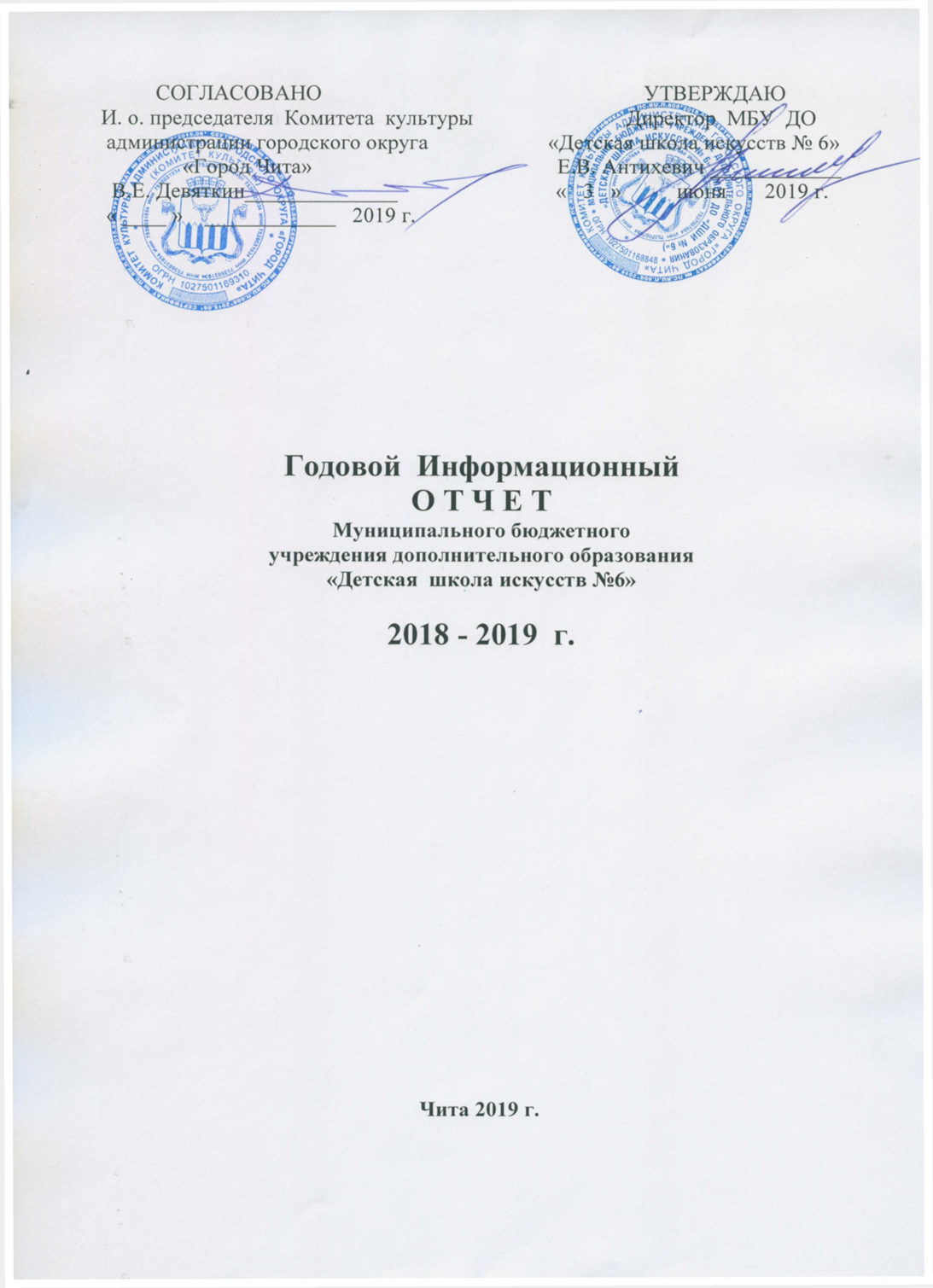 Информационная карта школыСтатус школы, год основания, юридический адрес, фактический адрес, телефон, учредитель– Муниципальное бюджетное  учреждение дополнительного образования  «Детская школа искусств № 6;  - создано в 1956-1957 гг. решением отдела культуры Исполнительного комитета города Читы и зарегистрировано Регистрационной палатой 26 сентября 1995 г. № 690; - адрес - Российская Федерация, Забайкальский край, г. Чита, улица Юбилейная 1- а; - Тел. 39-32-68; 39-31-15;- Учредитель – Учредителем учреждения является городской округ « Город   Чита»1.2.Форма обучения:- дополнительное образование;1.3.Отделы и отделения (виды обучения) школы: (структурные подразделения)1.4. Правоустанавливающие документы:1.5.Администрация школы:1.6.	Кадровый состав преподавателей школы, включая работников администрации школы, имеющих педагогическую нагрузку (отдельно перечислить преподавателей, работающих по совместительству).Количественный состав преподавателейКонтингент учащихся на  начало учебного годаКонтингент учащихся на конец учебного года1.10. Удельный вес детейв возрасте 6,5-17 лет, получающих услуги по дополнительному образованию художественно – эстетической направленности.Единица измерения – процент.0,01%Источник информации:  Расчет показателя: показатель рассчитывается по формуле:Д6,5-17	V6,5= ________	Двгде:V 6,5-17 – удельный вес детей в возрасте 6,5-17лет, получающих услуги по дополнительному образованию художественно – эстетической направленности в учреждениях дополнительного образования детей сферы культуры (ДМШ, ДШИ и т.д.) (процент);Д 6,5-17 – число детей в возрасте 6,5-17 лет, получающих услуги по дополнительному образованию художественно – эстетической направленности в учреждениях дополнительного образования детей сферы культуры (ДМШ, ДШИ и т.д.) (человек);Дв– общее число детей в возрасте 6,5-17 лет  в городском округе (муниципальном районе) (человек). Для расчета используются данные о численности детей указанной возрастной группы за предыдущий год.Например:Д 6,5-17=130чел.                V 6,5-17=408:33336=0,01Дв=700чел.1.11.	Сведения о поступлении учащихся в средние и высшие профессиональные учебные заведения за последние 3 года:Шукевич Елизавета – выпускница 2017 года.  В 2018 г. - поступила в Иркутском Национальном исследовательском техническом университете. Институт архитектуры, строительства и дизайна,  отделение – дизайнер архитектурной среды.Шаталова Мария – выпускница 2018 г. В 2018 г. – поступила в Читинский  техникум отраслевых технологий и бизнеса.Специальность – архитектура, профессия – архитектор.1.12. Мероприятия, проводимые для организации приема детей в школу.1.13.	Творческие коллективы школы.1.14. Задачи, над решением которых работал коллектив школы в учебном году и методы их решения.Основные задачи на 2018 -2019 учебный год.1.Постоянное повышение профессиональных знаний уч-ся по специальности и теоретическим дисциплинам.2.Совершенствование исполнительского и педагогического мастерства преподавателей школы.3.Дальнейшее совершенствование исполнительского уровня оркестра,хоровых коллективов.4.Активное участие в общественной жизни школы, района,города,края.5.Систематическая работа по профориентации учащихся совместно с кураторами школы.6.Активизировать работу по набору уч-ся на отделение народных инструментов и фортепиано, хоровое по предпрофессиональным образовательным программам.7. Адаптация и разработка дополнительных предпрофессиональных общеразвивающих  программ в области музыкального и изобразительного искусства.Методы их решения. На теоретическом отделении проведено прослушивание выпускников по предметам сольфеджио, теории музыки и музыкальной литературе.Для подготовки учащихся к конкурсам проводились прослушивания с анализом работы над произведением. Кураторами школы были даны ценные  методические рекомендации, что помогло учащимся качественно подготовиться к экзаменам по данным предметам. Преподаватели школы постоянно совершенствуют свой профессиональный уровень, проходят КПК различного уровня,выступают на всех концертах как концертмейстеры и солисты, что помогает повысить не только исполнительский уровень, а так же в целом повысить интерес учащихся к профессии музыканта.Коллективы школы постоянно совершенствуют свой уровень:обмениваются опытом работы с другими коллективами школ,ведут концертно-просветительскую деятельность в районе, городе, Забайкальском крае и за его пределами.Участие хоровых коллективов в конкурсах различного уровня дает возможность профессионального роста творческих коллективов  и способствует приобретению опыта работы.Коллектив школы проделал большую культурно-просветительскую работу.Это концерты к праздничным датам, лекции-концерты, выставки работ учащихся художественного отделения и отделения эстетического образования на различную тематику, концерты профориентационного направления; участие в районных городских и краевых, региональных концертах,посещение с учащимися концертов филармонии.Данные мероприятия помогают повысить значимость школы в  Черновском районе,городе и крае.1.15. Сведения о материально – технической базе и оснащенности образовательного процесса школы.1.16. Финансовая деятельность:1.17. Ремонтные работы (перечень, общая сумма: бюджетные и  внебюджетные средства).1.18. Приобретениемузыкальных инструментов, технических средств и т.п.   (перечень, общая сумма: бюджетные и  внебюджетные средства)- приобретения:  телевизоры, принтер ,микрофоны,  входная дверь,. ВСЕГО -84.0 тыс.рублей(внебюджет)1.19. Целевое обучение выпускников школы в средних и высших профессиональных учебных заведения–нетРаздел IIУчебно-воспитательная работа2.1. Учебный план школы.Школа ведет учебный процесс по учебным планам МКРФ 2013, 2014 гг.Учебные планы соответствуют требованиям работы по предпрофессиональному обучению детей, а также реализации  общеразвивающихобразовательных  программ по всем направлениям.2.2. Выполнение учебных планов и программ по отделениям. Формы контроля за успеваемостью учащихся.Школа имеет 1 квалификационную категорию.Наработанный механизм проверки контрольных точек помогаетсделать учебный процесс стабильным.Контрольные точки прошли по утвержденному учебному плану работы принятому на педагогическом совете от 29.08.2018 г.В течение учебного года прошли академические концерты и технические зачеты:на фортепианном отделении,на отделении народных инструментов,отделенииэстетического образования детей. Зачеты по музицированию,родственному инструменту,чтению с листа,общему фортепиано прошли в конце 1 и 2 полугодий,кроме этого проведены контрольные уроки по теоретическим,хоровым дисциплинам на всех отделениях школы.Состоялись экзаменационные выставки учащихся  художественного отделения,эстетических классов.На теоретическом отделении было проведено прослушивание выпускников по предметам сольфеджио,теории музыки,музыкальной литературе.Для подготовки учащихся к выступлениям на конкурсах проводились прослушивания с анализом ирекомендациями кураторов,оказывалась ценная методическая помощь.2.3. Творческие достижения обучающихся (участие в конкурсах, фестивалях, выставках и т.п.):Международные:Всероссийские:Региональные, открытые, областные:Зональные, городские:Внутришкольные и т.п.:2.4. Творческие достижения коллективов  (участие в конкурсах, фестивалях, выставках и т.п.):Международных:Всероссийских:Региональных, открытых, областных:Зональные, городские:Внутришкольные и т.п.:2.5. Стипендиаты Министерства культуры РФ, Забайкальского края, участники благотворительных фондов.- 2.6. Сравнительный анализ творческих достижений обучающихся и коллективов:Раздел IIIМетодическая работа3.1. Сведения об участии преподавателей в международных, всероссийских, межрегиональных, областных, зональных, городских, конкурсных, выставочных и других мероприятиях.3.2. Методические совещания структурных подразделений (отделения, отделы).3.3. Приобретение методической литературы за отчетный период (указать количество приобретенных экземпляров книг и пособий)– 3.4. Консультации, проводимые преподавателями СУЗов и ВУЗов для преподавателей и обучающихся школы.3.5. Выступления на методических объединениях по специальностям3.6. Методическое обеспечение образовательного процесса3.7. Печатные издания, изданные методические пособия (тема автор, год издания)3.8 Участие во Всероссийских, региональных, территориальных методических мероприятиях (перечень мероприятий и количество участников)1. КПК для домристов (г. Чита) – 2 чел.2. КПК для преподавателей фортепиано (г. Чита) -5 чел3.9. Участие в областных методических мероприятиях (семинары, конференции, мастер-классы, количество участников)–  6чел.3.10. Посещение областных методических мероприятий (количество)–15 чел.Раздел IVПовышение квалификации работников4.1. Сведения о повышении квалификационных категорий преподавателей за прошедший учебный год.4.2.Участие преподавателей в мастер-классах, обучение на курсах повышения квалификации.4.3. Потребность в педагогических кадрахРаздел VДеятельность советов школы5.1. Совет Школы5.2. Педагогический совет5.3.Методический совет5.4. Художественный Совет5.5. Попечительский советРаздел VIКультурно – просветительская, выставочная деятельность и внешкольная работа6.1. Формы внешкольной работы.Посещение концертов, выставок различного уровня, проведение родительских собраний с концертами учащихся, поездки учащихся за пределы Забайкальского края. Посещение концертов в филармонии учащимися и преподавателями школы в течении всего учебного года. Проведение родительских собраний с концертами учащихся и другие мероприятия.6.2. Участие преподавателей и учащихся в культурно – просветительской и выставочной деятельности в течение учебного годаа) школьные, городские, районные мероприятия: б) региональные мероприятия:в) всероссийские мероприятия:Раздел VIIРабота с родителями7.1. Тематика и сроки проведения родительских собраний.1.Тема: «10 причин отдать ребенка в музыкальную школу» -06.09.20182..Тема: «Подготовка учащихся к экзамену» -24.12.20183.Тема: « Проблемы обучения в учреждениях дополнительного образования» -13.04.20194.Тема: «Учитель-ученик-родитель» -15.05.20197.2. Профориентационная работа.1.Работа преподавателей с учащимися выпускных классов с привлечением кураторов школы из Забайкальского техникума искусств.2.Посещение«День открытыхдверей»: Краевое Забайкальское училище искусств,3.Посещение концертов в Краевой Забайкальской  филармонииим.О. Лундстрема.4.Участие в мастер-классах,открытых уроках различного уровня.5.Дни самоуправления (дляучащихся старшихклассов).7.3. Концерты для родителей, выставки (указать общее количество) – 28 концертов и 14 выставок- всего 427.4. Формы работы с родителями с целью оказания ими любых видов помощи школе.1.Родительские собрания.2. Тематические концерты для родителей.3.Индивидуальные беседы. Раздел VIIIОрганизационная деятельность администрации школы.8.1. Лицензирование.- Лицензия серия  № 344 от 10 ноября 2015 года, действительна бессрочно.8.2. Разработка локальных актов.8.3. Подготовка заявок в федеральные, областные, городские целевые программы развития культуры. Участие в экспериментальных проектах.8.4. Обновление содержания обучения, открытие новых отделений (специальностей).Предпрофессиональное обучение по специальностям в области музыкального искусства «Хоровое пение», «Народные инструменты», «Фортепиано»,  в области изобразительного искусства« Живопись»8.5. Привлечение внебюджетных средств:- прокат инструментов; студии;8.6. Организация и проведение конкурсов, фестивалей, выставок и т.п.Раздел IXОпытно-экспериментальная и инновационная деятельность9.1. Образовательные программы, созданные преподавателями и внедренные в учебную практику (рабочие, авторские) с указанием времени создания:Дополнительная предпрофессиональная программа в области музыкального искусства: - «Народные инструменты.Специальность. Баян 8(9) – 5(6) лет»- «Народные инструменты. Специальность.  Аккордеон 8(9) – 5(6) лет»- «Народные инструменты. Ансамбль (баян, аккордеон) 8(9) – 5(6) лет»- «Народные инструменты.Специальность. Гитара 8(9) – 5(6) лет»- «Народные инструменты. Ансамбль (гитара) 8(9) – 5(6) лет»-«Народные инструменты.Специальность. Балалайка 8(9) – 5(6) лет»- «Народные инструменты. Ансамбль (балалайка) 8(9) – 5(6) лет»- «Народные инструменты. Фортепиано 8(9) – 5(6) лет»- « Сольфеджио»- «Музыкальная литература»- «Слушание музыки»- «Элементарная теория музыки»- «Хоровое пение. Постановка голоса»- «Хоровое пение. Фортепиано 8(9) лет»- «Фортепиано. Ансамбль 8(9) лет»- «Фортепиано. Специальность и чтение с листа 8(9) лет»- «Фортепиано. Ансамбль 8(9) лет»Дополнительная предпрофессиональная программа в области изобразительного искусства  «Живопись»:- Цветоведение- Пленер- Рисунок- Лепка- Прикладное творчество- Основы изобразительной грамоты и рисования- Беседы об искусстве9.2. Методические разработки и пособия, созданные преподавателями школы и внедренные в учебный процесс.Преподаватели художественного отделения:Бойцевич О.В. «Вокально -хоровое воспитание в младшем хоре»Спиридонова О.А «Музыкальная культура Читы»Раздел XкСведения о поощрениях преподавателей10.1. Выписки из приказов о поощрении преподавателей школы.Раздел XI11.1.Предложения  Учебно-методическому центру культуры и народного творчества Забайкальского края:-организация КПК для преподавателей по классу ИЗО, гитары.11.2.Заявки на приобретения журналов, индивидуальных планов, бланков свидетельств:-50 шт.  -журналов-100 шт. – индивидуальных планов-50шт.- свидетельств№Структурное подразделениеСпециальностьРуководитель1.Отделение ФортепианоСуворов В.В.2.ОтделениеНародных инструментовМалкова В.В.3.ОтделениеХудожественноеСлавных А.Д.4.ОтделениеТеоретических и хоровых дисциплинКузнецова Т.Ю.5ОтделениеЭстетического образованияОпанасенко В.П.№Название документаДата регистрацииДата окончания действияПримечание(указать причину отсутствия документа и т.п.)1Устав11.08.2015 г.-2Лист записи ЕГРЮЛ25.08.2015 г.-3Свидетельство ИНН17.07.1995 г.-4УведомлениеФедеральной службы государственной статистики13.02.2018 г.-№Ф.И.О.(полностью)ДолжностьДата рождения(полностью)Образование, специальностьСтажРаботыЗвание,категория,разряд1Антихевич Елена ВладимировнаДиректор16.07.1970Высшее281 категория – преподаватель.Высшая   –концертмейстер2Дудкина Татьяна НиколаевнаЗаместитель директора по АХЧ12.10.1970 г.Высшее, экономист  по специальности «Бухгалтерский учет, анализ и аудит»26нет3.Днепровская Наталья НиколаевнаИ.о. заместителя директора по учебно-воспитательной работе19.06.1985 г.Средне-специальное   9Высшая  категория – преп.№Ф.И.О.(полностью)Ф.И.О.(полностью)Год рожденияОбразование, специальностьПреподаваемые дисциплиныСтаж работыКатегорияЗвания1Антихевич Елена ВладимировнаАнтихевич Елена Владимировна1970 г.Высшее,Концертный исполнитель. Преподаватель Артист камерного ансамбля, концертмейстерфортепиано28Первая1. Звание Ветеран труда 2015г1Антихевич Елена ВладимировнаАнтихевич Елена Владимировна1970 г.высшееконцертмейстер28Высшая-2.Ахметдинова Ирина ВладимировнаАхметдинова Ирина Владимировна1963 г.Высшее,Клубный работник, руководитель самодеятельного оркестрадомра31Высшая«Заслуженный работник культуры Забайкальского края» 2017 г.3.Богомолова Татьяна ЕвгеньевнаБогомолова Татьяна Евгеньевна1954 г.Среднее специальное,Преподаватель фортепианофортепиано44Соответствие занимаемой должности-4.Беляева Виктория ИвановнаБеляева Виктория Ивановна1970 г.Высшее,Преподаватель, концертмейстерфортепиано28Первая-5.Бойцевич Ольга ВладимировнаБойцевич Ольга Владимировна1976 г.Высшее, Хормейстер, преподаватель музыкальных дисциплинхор23Высшая«Заслуженный работник культуры Забайкальского края» 2016 г.6.Днепровская Наталья НиколаевнаДнепровская Наталья Николаевна1985 г.Средне специальное.Художник живописец, преподавательПреп. художественного отделения9Высшая-7.Ермолаева Людмила ИльиничнаЕрмолаева Людмила Ильинична1952 г.Среднее  специальное, Руководитель самодеятельного оркестра народных инструментов, преп. ДМШбаян44Соответствие занимаемой должности-8.Коржицкая Тамара МихайловнаКоржицкая Тамара Михайловна1956 г.Высшее,Клубный работник высшей квалификации. Руководитель самодеятельного хорового коллективаФортепиано, сольфеджио42Соответствие занимаемой должности1. знак «За достижения в культуре» 2001 г.2. Звание «Ветеран труда» 2001 г.3. медаль «100 лет Профсоюзам России» ФНПР 2005 г.4. Звание «Заслуженный работник культуры Забайкальского края» 2014 г.9.Колесникова Вера ЕвгеньевнаКолесникова Вера Евгеньевна1952 г.Среднее специальное,Руководитель  самодеятельного оркестра народных инструментов, преподаватель ДМШбаян47Соответствие занимаемой должности-10.Куницына Валентина ЕгоровнаКуницына Валентина Егоровна1943 г.Высшее, преподаватель по классу домрыдомра58Высшая1. Медаль «Ветеран труда» 1993 г.2. Знак «За достижения в культуре» 2001 г.3. Звание «Заслуженный работник культуры Читинской области» 2007 г.11. Кузнецова Татьяна ЮрьевнаКузнецова Татьяна Юрьевна1985 г.Высшее, учитель музыки, преподаватель  теоретических дисциплин, преподаватель эстрадного пенияТеория, вокал11Первая-12 Лукичева Олеся Николаевна Лукичева Олеся Николаевна1981 г.Высшее,Учитель изобразительного искусстваПреподаватель художественного отделения17Соответствие занимаемой должности-13.Малкова Виктория  ВитальевнаМалкова Виктория  Витальевна1991 г. Высшее,Концертный исполнитель, преподавательбалалайка3--14.Опанасенко Вероника ПетровнаОпанасенко Вероника Петровна1966 г.Высшее, Учитель музыкифортепиано32Первая-15.Рязанцева Елена БорисовнаРязанцева Елена Борисовна1973 г.Высшее, бакалавр художественного образованиягитара19Соответствие занимаемой должности-16. Суворов Виталий ВладимировичСуворов Виталий Владимирович1976 г.Высшее, Концертный исполнитель, артист камерного ансамбля, преподаватель концертмейстерфортепиано22Первая-17.Суворова Валентина ЛаврентьевнаСуворова Валентина Лаврентьевна1947 г.Высшее,Дирижер хорафортепиано49Соответствие занимаемой должности-18.Спиридонова Ольга АлександровнаСпиридонова Ольга Александровна1960 г.Высшее, Преподаватель истории и обществоведенияТеория музыки и сольфеджио38Первая-19.Славных Анна ДмитриевнаСлавных Анна Дмитриевна1996 г.Среднее специальное Учитель изобразительного искусства и черченияПреподаватель художественного отделения2--20.Тетерина Ольга ОлеговнаТетерина Ольга Олеговна1996 г.Среднее-специальное,Художник-мастер, преподавательПреподаватель художественного отделения3--СовместителиСовместителиСовместителиСовместителиСовместителиСовместителиСовместителиСовместителиСовместители1.Савостьянова Елена Сергеевна1987 г.1987 г.Высшее, учитель музыки по специальности «Музыкальное образование»оркестр народных инструментов12Соответствие занимаемой должности-2.Селиванова  Наталья Васильевна1966 г.1966 г.Среднее специальное,Учитель физической культурыхореография23Соответствие занимаемой должности-3.Григорьева Ариана Сергеевна1998 г.1998 г.Среднее профессиональное, дирижер хора, преподавательхор1--4.Филатченко  Ирина Александровна1974 г.1974 г.Высшее,художественный руководитель народного хора, преподавательтеория23Соответствие занимаемой должности-СведенияОсновныеСовместителиВсего:205из них:Высшее образование142Среднее специальное63Общее (студенты ВУЗов, СУЗов)2-Высшая категория5-Первая категория6-Соответствие занимаемой должности73Заслуженные работники РФ --Заслуженные работники Забайкальского края работники4-Имеют Почетные грамотыМинистерства культуры РФ и Забайкальского края5Имеют БлагодарностиМинистерства культуры РФ и Забайкальского края--Общее количество педагогических работников (вместе с совместителями)2525Отделы, отделения, виды обученияОбр.программа12345678Кол-воуч-сяОтделение фортепиано 5-7-летнее, 8-летнее, 4-лет.16161193112-43Отделение народных инструментов 5-7 летнее, 8-летнее, 4 - летнее33141354344-47Художественное отделение 4х-7летнее, 5-летнее, 8-летнее, 4-летнее, 3-летнее22744427619921-200Вокальное отделение  5-летнее, 4 летнее 915411---12Хоровое пение 8-летнее 6101------11Отделение эстетического образования 4х летнее1024221132----89Отделение хореографии 4летнее6---------Всего: 6102139965646241427402Отделы, отделения, виды обученияОбр.программа12345678Кол-воуч-сяОтделение фортепиано 5-7-летнее, 8-летнее, 4-лет.16171272212-43Отделение народных инструментов 5-7 летнее, 8-летнее, 4 - летнее33151054343-44Художественное отделение 4х-7летнее, 5-летнее, 8-летнее, 4-летнее, 3-летнее22944026521820-214Вокальное отделение  5-летнее, 4 летнее 945411---15Хоровое пение 8-летнее 681------9Отделение эстетического образования 4х летнее102319932----83Отделение хореографии 4летнее6---------Всего: 6102161875144271325-408№Название мероприятия            Сроки проведения       Результат1.Родительские собрания.08.09. 2018 г. (п. Восточный)27.02. 2019 г. (п. Восточный) 05.03.2019 г. (п. Кадала)Присутствовало более 50 чел    2.Лекция – концерт:  «Чайковский-детям»28.02.2019 г.Количество слушателей: более 100 чел.    3.Выставки художественных работ.В течении учебного годаКоличество посетителей: более 200 чел (по трем филиалам).№Название коллективаОтделение (отдел)Количество участниковРуководитель1.Хор младших классов.Отделения фортепиано и народных инструментов, вокальное.30Бойцевич О.В.2.Хор старших классов «Гармония»Отделения фортепиано и народных инструментов, вокальное.35Бойцевич О.В.3.Вокальная группа «Нотные бусинки»Вокальное отделение12Бойцевич О.В.4.Вокальный ансамбль «Радужные нотки»Вокальное отделение3Кузнецова Т.Ю.5.Хор эстетических классовОтделение эстетического образования.103Опанасенко В.П.Григорьева А.С.Бойцевич О.В.6.Оркестр старших классов.Отделение народных инструментов         30Рязанцева Е.Б.6.Шумовой оркестр эстетических классовОтделение эстетического образования.20Малкова В.В.№Тип строения (типовой проект, приспособленное, иное) фактический адрес строений, занятых под образовательный процессОбщая площадь, занимаемая образовательнымучрежде-нием в  соответ-ствующем строении Форма владения помещениями строения(на правах собствен-ника, аренды) и реквизиты  право-мочных документовНаи-мено-ваниеорга-низацииарен-додателяВиды и количество помещенийПеречень ТСО, компьютерной техники, их количествоНаименование оборудования, транспортных средств,их количество1Приспособленноег.Чита ул. Юбилейная 1а367,2м2Оперативное управление от 17.10.2013г-12 учебных кабинетовх4 служебныхх1 склад Музыкальныхинструментов Ноутбук-2 шт,Компьютер- 6штПринтеры -5штСканер -1 штКМА- 2 штВидиокамера-1 штМузыкальный центр-4штЯмаха-1 штКорк -2штАвтомобиль ВАЗ 21043-1 шт2.Приспособленноег.Чита ул.Гайдара, 13746м2Оперативное управление от 17.10.2013г-12  учебных кабинетов4 -служебныхТелевизор -3 шт.ДВД- 1штКМА-1 штМузыкальный  центр-1 штАудио-аппаратура-2 шт3.ПриспособленноеГ.Чита ул. Звездная 26199,6м2Оперативное управление от 17.10.2013г-8  учебных кабинетов,2 служебных ДВД-1 шт,Аудиоаппаратура-1 штБюджетВнебюджетные средстваСпонсорская помощьСобственные средства16.500.02.405.19.01.500.0Перечень работБюджетные средстваВнебюджетные средстваОбщая суммаТекущий ремонт зданий в пос. Кадала, пос.Восточный,Пос. Аэропорт.0.045.045.0тыс. руб.№ФИО ученикаОтделение, специальность, классПреподаватель, КонцертмейстерНазвание мероприятия, сроки и место проведенияРезультат..1.Степанова СофьяХудожественное отделение, 3 классДнепровская Н.Н.Международный конкурс «Красота Божьего мира»Ноябрь 2018 , г.Москва1 место2.Скворцова МираХудожественное отделение,1 классДнепровская Н.Н.Международный конкурс «Красота Божьего мира»Ноябрь 2018 , г.Москва1 место3.Якуниной Ангелина Шабаева КатяВокальное отделение3 класаКузнецова Т.Ю.XIМеждународном фестивале детско-юношеского творчества «Гураненок-2019г», октябрь 2018 г.Диплом участника4.Жирнов НикитаОтделение фортепиано3 классБогомолова Т.Е.XМеждународный конкурс молодых исполнителей фортепианной музыки «Зелёный рояль- музыкальная осень 2018»Ноябрь 2018, г. КраснодарДиплом 1 степени5.Жирнов НикитаОтделение теоретических дисциплин3 класс ФООпанасенко В.П.Международная олимпиада по предмету «Сольфеджио»,Декабрь 2018 г.г. УфаДиплом 1 место6.Семёнов ПавелОтделение теоретических дисциплин7 класс ОНИКузнецова Т.Ю.Международная олимпиада по предмету «Сольфеджио»,Декабрь 2018 г.г. УфаДиплом 2 место7.Фомина ПолинаОтделение теоретических дисциплин4 классКузнецова Т.Ю.Международная олимпиада по предмету «Сольфеджио»,Декабрь 2018 г.г. УфаДиплом 2 место8.Яковлева ДарьяОтделение теоретических дисциплин3 класс ФОКузнецова Т.Ю.Международная олимпиада по предмету «Сольфеджио»,Декабрь 2018 г.г. УфаДиплом 3 место9.Пискарёв ИванОтделение теоретических дисциплин7 класс ОНИКузнецова Т.Ю.Международная практическая олимпиада по сольфеджио «Музыкальный диктант»Декабрь 2018 г.г. УфаДиплом 1 место10Максина Светлана Отделение теоретических дисциплин5 класс ФОСпиридонова О.А.Международная олимпиада по сольфеджио «Vivosolfeggio»Декабрь 2018 г. г. ЧебоксарыДиплом лауреата 1 степени11Васильева ЕкатеринаХудожественное отделение2 классСлавных А.Д.VII Международный турнир по ИЗО и МХК «LumenArtis»г. Чебоксары,декабрь 2018 г.Диплом лауреата 1 степени12Аксайчугова ЮлияХудожественное отделение3 классСлавных А.Д.VII Международный турнир по ИЗО и МХК «LumenArtis»г. Чебоксары,декабрь 2018 г.Диплом лауреата II степени13Соколова Ксения (прХудожественное отделениеСлавных А.Д.VII Международный турнир по ИЗО и МХК «LumenArtis»г. Чебоксары,декабрь 2018 г.Диплом лауреата II степени14Матус ФатимаХудожественное отделение6 классДнепровская Н.Н.VII Международный турнир по ИЗО и МХК «LumenArtis»г. Чебоксары,декабрь 2018 г.Диплом лауреата II степени15Карлова ЕкатеринаХудожественное отделение6 классДнепровская Н.Н.VII Международный турнир по ИЗО и МХК «LumenArtis»г. Чебоксары,декабрь 2018 г.Диплом лауреата II степени16Бизнигаева ЕлизаветаХудожественное отделение4 классДнепровская Н.Н.VII Международный турнир по ИЗО и МХК «LumenArtis»г. Чебоксары,декабрь 2018 г.Диплом лауреата II степени17Шишкина ЕлизаветаХудожественное отделение2 классСлавных А.Д.VII Международный турнир по ИЗО и МХК «LumenArtis»г. Чебоксары,декабрь 2018 г.Диплом лауреата III степени18Магамедалиева ЗаираХудожественное отделение6 классДнепровская Н.Н.VII Международный турнир по ИЗО и МХК «LumenArtis»г. Чебоксары,декабрь 2018 г.Диплом лауреата III степени19Наумкина Алиса Художественное отделение3 классДнепровская Н.Н.VII Международный турнир по ИЗО и МХК «LumenArtis»г. Чебоксары,декабрь 2018 г.Дипломант20Степанова СофьяХудожественное отделение3 классДнепровская Н.Н.VII Международный турнир по ИЗО и МХК «LumenArtis»г. Чебоксары,декабрь 2018 г.Дипломант21Выговская ЕлизаветаХудожественное отделение6 классДнепровская Н.Н.VII Международный турнир по ИЗО и МХК «LumenArtis»г. Чебоксары,декабрь 2018 г.Дипломант22Якунина АнгелинаВокальное отделение3 классКузнецова Т.Ю.Международный фестиваль – конкурс «На крыльях таланта»Февраль 2019 г.г. Улан-УдэДиплом 5 место23Гашков ИгорьОтделение теоретических дисциплин6 класс ОНИСпиридонова О.А.Международная олимпиада по музыкальной литературе и слушанию музыки «Музыка – душа моя»март 2019 г.г. ЧебоксарыДиплом  лауреата 1 степени24Берегова  СофияОтделение теоретических дисциплин3 класс ВОСпиридонова О.А.Международная олимпиада по музыкальной литературе и слушанию музыки «Музыка – душа моя»март 2019 г.г. ЧебоксарыДиплом  лауреата II степени25Берегова  СофияВокальное отделение3 классБойцевич О.В.Международный конкурс  «Сибирь зажигает звёзды»апрель  2019 г. г. ИркутскДиплом  лауреата III степени26Сувелёва АнастасияВокальное отделение2 классБойцевич О.В.Международный конкурс  «Сибирь зажигает звёзды»апрель  2019 г. г. ИркутскДиплом  лауреата III степени27Карлова Екатерина, Выговская ЕлизаветаОтделение фортепиано7 классСуворов В.В.XI Международный конкурс молодых исполнителей фортепианной музыки «Зелёный рояль- музыкальная весна»апрель 2019, г. КраснодарДиплом 1 степени в номинации ансамбль28Максина СветланаОтделение фортепиано5 классКоржицкая Т.М.XI  Международный конкурс молодых исполнителей фортепианной музыки «Зелёный рояль- музыкальная весна»апрель 2019, г. КраснодарДиплом 1 степени в номинации сольное пение29Яковлева Дарья, Быкова АлинаОтделение фортепиано6 класс, 4 классБеляева В.И.XI  Международный конкурс молодых исполнителей фортепианной музыки «Зелёный рояль- музыкальная весна»апрель 2019, г. КраснодарДиплом 2 степени в номинации фортепианный ансамбль30БолотовСультимОтделение фортепиано2 классБогомолова Т.Е.XI  Международный конкурс молодых исполнителей фортепианной музыки «Зелёный рояль- музыкальная весна»апрель 2019, г. КраснодарДиплом 2 степени в номинации классические произведения31БолотовСультимОтделение фортепиано2 классБогомолова Т.Е.VМеждународный детский видео конкурс исполнителей на музыкальных инструментах, посвященный памяти Воронова В.И.,апрель 2019 г. пгт. АгинскоеДиплом лауреата IIIстепени32Жирнов НикитаОтделение фортепиано3 классБогомолова Т.Е.VМеждународный детский видео конкурс исполнителей на музыкальных инструментах, посвященный памяти Воронова В.И.,апрель 2019 г. п. АгинскоеДиплом IIстепени33Максина СветланаОтделение фортепиано5 классКоржицкая Т.М.VМеждународный детский видео конкурс исполнителей на музыкальных инструментах, посвященный памяти Воронова В.И.,апрель 2019 г. п. АгинскоеДиплом IIстепени34Быкова АлинаОтделение фортепиано4 классБеляева В.И.VМеждународный детский видео конкурс исполнителей на музыкальных инструментах, посвященный памяти Воронова В.И.,апрель 2019 г. п. АгинскоеДиплом IIIстепени35Тихонова ПолинаОтделение эстетического образования,4 классОпанасенко В.П.VМеждународный детский видео конкурс исполнителей на музыкальных инструментах, посвященный памяти Воронова В.И.,апрель 2019 г. п. АгинскоеДиплом IIIстепени36Кунцевич АринаОтделение эстетического образования,4 классОпанасенко В.П.VМеждународный детский видео конкурс исполнителей на музыкальных инструментах, посвященный памяти Воронова В.И.,апрель 2019 г. п. АгинскоеДиплом IIIстепени37Ваганова ДианаОтделение народных инструментов,1 классЕрмолаева Л.И.VМеждународный детский видео конкурс исполнителей на музыкальных инструментах, посвященный памяти Воронова В.И.,апрель 2019 г. п. АгинскоеДиплом IIстепени38Якимова ЕкатеринаОтделение народных инструментов, 5 классЕрмолаева Л.И.VМеждународный детский видео конкурс исполнителей на музыкальных инструментах, посвященный памяти Воронова В.И.,апрель 2019 г. п. АгинскоеДиплом IIстепени39Кириллова ЕлизаветаОтделение народных инструментов, 3 классАхметдинова И.В.VМеждународный детский видео конкурс исполнителей на музыкальных инструментах, посвященный памяти Воронова В.И.,апрель 2019 г. п. АгинскоеДиплом IVстепени40Выговская ЕлизаветаОтделение теоретических дисциплинСпиридонова О.А.Международная олимпиада по музыкальной литературе «Юный музыкант»май 2019 г.г. ЧебоксарыДиплом  лауреата 1 степени41Карлова ЕкатеринаОтделение теоретических дисциплинСпиридонова О.А.Международная олимпиада по музыкальной литературе «Юный музыкант»май 2019 г.г. ЧебоксарыДиплом  лауреата III степени№ФИО ученикаОтделение, специальность, классПреподаватель,КонцертмейстерНазвание мероприятия, сроки и место проведенияРезультат1.Фомина ПолинаОтделение теоретических дисциплинСпециальность- вокал, 4 классКузнецова Т.Ю.IIВсероссийская заочная олимпиада по музыкальной литературе «Муза осени»ноябрь 2018 г. ЧереповецДиплом участника  2.Окладникова ДарьяКолдин СавелийМарочкина ЕлизаветаУлыбина АринаХудожественное отделение1, 2, 3 клСлавных А.Д.Всероссийский конкурс «Осенний вернисаж»,декабрь 2018 г. г. КрасноярскДипломI степени  2.Гимадутдинова Арина, Катальникова Екатерина, Кияева Екатерина,Козина Анастасия,Максина Светлана,Николаева Карина,Щербакова СнежаннаХудожественное отделение1, 2, 3, 6 клЛукичёва О.Н.Всероссийский конкурс «Осенний вернисаж»,декабрь 2018 г. г. КрасноярскДипломI степени  2.Белоголова Любовь,Бурдуковская ПолинаГончарова СашаДемина ДарьяДнепровская КатяДорожков РоманИванова ДарьяКарлова ЕкатеринаКовалёв ДмитрийЛеонова АнжеликаМатус ФатимаНаумкина АлисаПацук ДарьяПетух ВероникаСтепанова СофьяСувелёва АнастасияТерских ЯрославаХудожественное отделение1, 2, 3, 5, 6 клДнепровская Н.Н.Всероссийский конкурс «Осенний вернисаж»,декабрь 2018 г. г. КрасноярскДипломI степени3.Фесенко ОлесяХудожественное отделение2 класс Лукичёва О.Н.Всероссийский конкурс «Осенний вернисаж»,декабрь 2018 г. г. КрасноярскДипломII степени3.Авилова ЛианаАникьева АринаБояркина ДарьяВолкова АнастасияЕфимова МарияЗыкова АлёнаЗыкова ТатьянаИванова РусланаКарпова ПолинаКомогорцев ЕвгенийКоновалова КристинаЛопарева ВарвараМатвиив МихаилМясникова УльянаПозикова РусланаСамойлова АринаЧёрная АлинаШмаленко ИванЮнусова ДианаЯковцева ВикторияХудожественное отделение1, 2, 3, 5, 6 кл.Днепровская Н.Н.Всероссийский конкурс «Осенний вернисаж»,декабрь 2018 г. г. КрасноярскДипломII степени3.Андреева ПолинаАрапова СофьяАрефьева АринаБерегов КонстантинБяликова ДарьяВолкова МарияКарась КристинаКарелина ЛидияКарпова КсенияКашуба АнастасияКондратьев ДмитрийКочнев МихаилЛебедев ВалерийЛисовская ПолинаМихалькова НастяОловяннов ИванОловяннова АлёнаПетина МаринаСтаричкова УльянаТюрикова УльянаФилиппов РоманЦепельникова АлёнаЩелканова ВераХудожественное отделение1,2,3,5 кл.Днепровская Н.Н.Всероссийский конкурс «Осенний вернисаж»,декабрь 2018 г. г. КрасноярскДипломIII степени4.Днепровская ЕкатеринаХудожественное отделение3 классДнепровская Н.Н.Всероссийский творческий  конкурс «Территория здоровья»,декабрь 2018, г. МоскваДипломI степени5.Лебедев ВалерийХудожественное отделение1 классДнепровская Н.Н.Всероссийский творческий  конкурс «Территория здоровья»,декабрь 2018, г. МоскваДипломII степени6.Васильева ЕкатеринаХудожественное отделение2 классСлавных А.Д.Всероссийский творческий  конкурс «Территория здоровья»,декабрь 2018, г. МоскваДипломII степени7.Вокальный Ансамбль«Радужные нотки»Кондратьева ДарьяШабаева ЕкатеринаВокальное отделениеКузнецова Т.Ю.VIIIВсероссийский конкурс для детей и молодежи «Достижения юных»Декабрь 2018 г.г.  МоскваДиплом победителя 1 место8. Тактоев ДаниилСемёнов ПавелАнсамбль – дуэтОтделение народных инструментов,6, 7 классАхметдинова И.В.IIIВсероссийский конкурс исполнителей на народных инструментах «Родные напевы»Февраль 2019 г.г. ЧереповецДипломант9. Якунина АнгелинаВокальное отделениеКузнецова Т.Ю.Всероссийский открытый дистанционный конкурс эстрадных исполнителей  и коллективов «Голос России»Февраль 2019 г.г. КраснодарДиплом 1 степени10Аксайчугова ЮлияИнкончан ДарьяМарочкина ЛизаОкладникова ДарьяПотапова АлинаСемёнова ЛизаСоколова КсенияШишкина ЛизаХудожественное отделение1,2,3 классыСлавных А.Д.Всероссийский конкурс «Художница  Зима»март 2019,  г. КрасноярскДипломI степени10Кияева ЕкатеринаМаксина СветланаФиленко СофьяХарина АлёнаШафигулина АннаЩербакова СнежаннаХудожественное отделение1,2,6,7  классыЛукичёва О.Н.Всероссийский конкурс «Художница  Зима»март 2019,  г. КрасноярскДипломI степени10Былкова ИринаКарлова КсенияЛопарева ВарвараНаумкина АлисаСкворцова МираСкворцова СветланаСтепанова СофьяЯковцева ВикторияХудожественное отделение1,2,3 классыДнепровская Н.Н.Всероссийский конкурс «Художница  Зима»март 2019,  г. КрасноярскДипломI степени11Васильева ЕкатеринаДиянова АлинаКолдин СавелийКунишевская ДарьяЛазебная АлёнаМищенко СофьяПолянских ВикторХудожественное отделение1,2,3 классыСлавных А.Д.Всероссийский конкурс «Художница  Зима»март 2019,  г. КрасноярскДипломII степени11Бебякина УльянаБондаренко ЯнаВеретельникова АлинаДубинина НастяЗалипская АнгелинаКозина АнастасияКозина МарияПочтарёва АлинаХудожественное отделение1,5,6 классыЛукичёва О.Н.Всероссийский конкурс «Художница  Зима»март 2019,  г. КрасноярскДипломII степени11Аникьева АринаАрапова СофьяАрефьева АринаБелоголова ЛюбовьБизнигаева ЕлизаветаБурдуковская ПолинаВолкова МарияДнепровская КатяЕфимова МарияЗыкова АлёнаЗыкова ТатьянаИванова ДарьяИванова РусланаМатус ФатимаПозикова РусланаСудариков ВалерийХудожественное отделение1,2,3, 4, 5, 6 классыДнепровская Н.Н.Всероссийский конкурс «Художница  Зима»март 2019,  г. КрасноярскДипломII степени12Куркина ДарьяХудожественное отделение2 классСлавных А.Д.Всероссийский конкурс «Художница  Зима»март 2019,  г. КрасноярскДипломIII степени12Николаева КаринаФесенко ОлесяХудожественное отделение1, 2 классыЛукичёва О.Н.Всероссийский конкурс «Художница  Зима»март 2019,  г. КрасноярскДипломIII степени12Андреева ПолинаВельц АнгелинаЖуков АлексейКарась КристинаКарпова ПолинаКеняйкина ДианаКириллова АлинаКомогорцев ЕвгенийКривоносенко НастяМясникова УльянаОловяннова АлёнаПетина МаринаТерских ЯрославаФедорова ДарьяЧёрная АлинаЧёрный ИльяХудожественное отделение1, 2, 3, 5, 7 классыДнепровская Н.Н.Всероссийский конкурс «Художница  Зима»март 2019,  г. КрасноярскДипломIII степени13Бондаренко ЯнаНиколаева КаринаХудожественное отделение, 1 классЛукичёва О.Н.Всероссийский творческий  конкурс «Его величество-театр», Апрель, 2019, г. МоскваДипломI степени13Белоголова ЛюбовьБизнигаева ЕлизаветаДорожков РоманТюренкова АлёнаХудожественное отделение, 1, 3  классДнепровская Н.НВсероссийский творческий  конкурс «Его величество-театр», Апрель, 2019, г. МоскваДипломI степени14Соколова КсенияХудожественное отделение2 классСлавных А.Д.Всероссийский творческий  конкурс «Его величество-театр», Апрель, 2019, г. МоскваДипломII степени14Почтарёва АлинаХудожественное отделение, 1 классЛукичёва О.Н.Всероссийский творческий  конкурс «Его величество-театр», Апрель, 2019, г. МоскваДипломII степени14Арефьева АринаЕфимова МарияСкворцова СветланаЧёрная АлинаШадрин ДмитрийЯковцева ВикторияХудожественное отделение, 1, 2, 5 классДнепровская Н.НВсероссийский творческий  конкурс «Его величество-театр», Апрель, 2019, г. МоскваДипломII степени15Васильева ЕкатеринаХудожественное отделение2 классСлавных А.Д.Всероссийский творческий  конкурс «Его величество-театр», Апрель, 2019, г. МоскваДипломIII степени15Дубинина АнастасияХудожественное отделение, 1 классЛукичёва О.Н.Всероссийский творческий  конкурс «Его величество-театр», Апрель, 2019, г. МоскваДипломIII степени15Бяликова ДарьяВасилевская ЕлизаветаГерцева АлинаГончарова СашаДемина ДарьяКарпова ПолинаНаделяева ДарьяНаделяева ЭлеонораСкворцова МираСтепанова СофьяХудожественное отделение, 1 классДнепровская Н.НВсероссийский творческий  конкурс «Его величество-театр», Апрель, 2019, г. МоскваДипломIII степени16Дубков АндрейКорякин ИванХудожественное отделение, 1 классТетерина О.О.Всероссийский конкурс «Великая война – Великая победа»май 2019,  г. КрасноярскДипломI степени17Коноваленко ЕкатеринаХудожественное отделение, 1 классСлавных А.Д.Всероссийский конкурс «Великая война – Великая победа»май 2019,  г. КрасноярскДипломII степени17Оловяннова АлёнаПетух ВероникаЧёрный ИльяХудожественное отделение, 3, 5  классДнепровская Н.Н.Всероссийский конкурс «Великая война – Великая победа»май 2019,  г. КрасноярскДипломII степени18Наделяева ДарьяХудожественное отделение, 6 классДнепровская Н.Н.Всероссийский конкурс «Великая война – Великая победа»май 2019,  г. КрасноярскДипломIII степени19Аксайчугова ЮлияЗимина ЕкатеринаКаратаева СерафимаПолянских ВикторСоколова  КсенияХудожественное отделение,1, 2, 3  классСлавных А.Д.Всероссийский конкурс «Этот загадочный космос»май 2019,  г. КрасноярскДипломI степени19Наумкина АлисаТюрикова УльянаХудожественное отделение, 2, 3  классДнепровская Н.Н.Всероссийский конкурс «Этот загадочный космос»май 2019,  г. КрасноярскДипломI степени20Марочкина ЕлизаветаМищенко СофьяОкладникова ДарьяСемёнова ЕлизаветаСоснин СергейХудожественное отделение,1, 2, 3  классСлавных А.Д.Всероссийский конкурс «Этот загадочный космос»май 2019,  г. КрасноярскДипломII степени20Бизнигаева ЕлизаветаИванова РусланаКочнев МихаилФилиппов РоманХудожественное отделение,1, 2, 3  классДнепровская Н.Н.Всероссийский конкурс «Этот загадочный космос»май 2019,  г. КрасноярскДипломII степени20Почтарёва АлинаШафигулина АннаХудожественное отделение,1  классЛукичёва О.Н.Всероссийский конкурс «Этот загадочный космос»май 2019,  г. КрасноярскДипломII степени21Кунишевская ДарьяХудожественное отделение,1  классСлавных А.Д.Всероссийский конкурс «Этот загадочный космос»май 2019,  г. КрасноярскДипломIII степени21Гончарова СашаДемина ДарьяМатвеева АннаТерских ЯрославаШмаленко ИванХудожественное отделение,1, 2, 5  классДнепровская Н.Н.Всероссийский конкурс «Этот загадочный космос»май 2019,  г. КрасноярскДипломIII степени21Николаева КаринаХудожественное отделение,1  классЛукичёва О.Н.Всероссийский конкурс «Этот загадочный космос»май 2019,  г. КрасноярскДипломIII степени22Лазебная АлёнаПотапова АлинаУлыбина АринаХудожественное отделение,2  классСлавных А.Д.Всероссийский конкурс «Весенняя палитра»май 2019,  г. КрасноярскДипломI степени22Бондаренко ЯнаВеретельникова АлинаКияева ЕкатеринаХудожественное отделение,1  классЛукичёва О.Н.Всероссийский конкурс «Весенняя палитра»май 2019,  г. КрасноярскДипломI степени22Качаева ЕкатеринаХудожественное отделение,1  классТетерина О.О.Всероссийский конкурс «Весенняя палитра»май 2019,  г. КрасноярскДипломI степени22Бондаренко МакарДнепровская КатяДорожков РоманКияева НатальяКондратьев ДимаМясникова УльянаСкворцова мираСкворцова СветланаХудожественное отделение,1,2,3  классДнепровская Н.Н.Всероссийский конкурс «Весенняя палитра»май 2019,  г. КрасноярскДипломI степени23Куркина ДарьяСоснин СергейХудожественное отделение,1, 2  классСлавных А.Д.Всероссийский конкурс «Весенняя палитра»май 2019,  г. КрасноярскДипломII степени23Козина АнастасияМаксина СветланаФесенко ОлесяЩербакова СнежаннаХудожественное отделение,2, 6  классЛукичёва О.Н.Всероссийский конкурс «Весенняя палитра»май 2019,  г. КрасноярскДипломII степени23Бурдуковская ПолинаКарелина ЛидияКеняйкина ДианаМатвиив МихаилНаумкина АлисаПодшивалова СофьяСамойлова АринаТуксанова ЕваФилиппов РоманШадрин ДмитрийХудожественное отделение,1,2,3  классДнепровская Н.Н.Всероссийский конкурс «Весенняя палитра»май 2019,  г. КрасноярскДипломII степени24Коробкова АнастасияХудожественное отделение,2  классТетерина О.О.Всероссийский конкурс «Весенняя палитра»май 2019,  г. КрасноярскДипломIII степени24Арапова СофьяБянкина ЕкатеринаКлешаеваДаринаПисарева СофьяТихоньких ЮлианаТюрикова УльянаШовба СашаЯковцева ВикторияХудожественное отделение,1,2,3  классДнепровская Н.Н.Всероссийский конкурс «Весенняя палитра»май 2019,  г. КрасноярскДипломIII степени25Николаева КаринаШафигулина АннаХудожественное отделение,1 классЛукичёва О.Н.Всероссийский конкурс «Пасхальное творение»май 2019,  г. КрасноярскДипломI степени25Агапова АлександраСысоева ЮлияУткина ДианаХудожественное отделение,1  классТетерина О.О.Всероссийский конкурс «Пасхальное творение»май 2019,  г. КрасноярскДипломI степени25Белоголова ЛюбовьЕфимова МарияЗыкова АлёнаСтепанова СофьяХудожественное отделение,2,3, 5  классДнепровская Н.Н.Всероссийский конкурс «Пасхальное творение»май 2019,  г. КрасноярскДипломI степени26Коноваленко ЕкатеринаХудожественное отделение,1  классСлавных А.Д.Всероссийский конкурс «Пасхальное творение»май 2019,  г. КрасноярскДипломII степени26Бердар АнастасияБизнигаева ЕлизаветаБылкова ИринаБянкина ЕкатеринаВельц АнгелинаВасильева ВераГерцева АлинаЗыкова ТатьянаКарпова ПолинаКияева НатальяКочнев МихаилМясникова УльянаНаделяева ДарьяНаделяева ЭлеонораНаумкина АлисаОловяннова АлёнаПетина МаринаПетух ВероникаСкворцова СветланаЧёрная АлинаШадрин ДмитрийЮринская ПолинаХудожественное отделение,1,2,3  классДнепровская Н.Н.Всероссийский конкурс «Пасхальное творение»май 2019,  г. КрасноярскДипломII степени27Андреева ПолинаАрефьева АринаБерегов КостяБояркина ДарьяБяликова ДарьяГончарова СашаДорожкова ЯнаЕремеева ЛидияЗиновкина ДарьяИванова ДарьяИванова  РусланаКарась КристинаКашуба АнастасияКириллова АлинаКозулина ИннаКомогорцев ЖеняКондратьев ДимаКривоносенко НастяКривоносенко ПолинаКузнецова КсенияЛебеда ВалерияЛеонова АнжеликаЛопарева ВарвараМатвеева АннаНасырова ВикаОловяннова ИванПляскин РоманСидорова КаринаТюренкова АлёнаХачатурова СашаЧернышева ВалераХудожественное отделение,1,2,3  классДнепровская Н.Н.Всероссийский конкурс «Пасхальное творение»май 2019,  г. КрасноярскДипломIII степени№ФИО ученикаОтделение, специальностьПреподаватель,КонцертмейстерНазвание мероприятия, сроки и место проведенияРезультат1.Трио гитаристов:Харина ЮляФилинова МарияЧипизубов МакарОтделение народных инструментов 3,4  классРязанцева Е.Б.IIОткрытый краевой фестиваль детских и молодежных оркестров и ансамблей «Ступени мастерства»Февраль 2019 г. г. ЧитаДиплом участника2Дуэт баянистов:Новикова АринаНовикова ХристинаОтделение народных инструментов 1  классЕрмолаева Л.И.IIОткрытый краевой фестиваль детских и молодежных оркестров и ансамблей «Ступени мастерства»Февраль 2019 г. г. ЧитаДиплом участника3.Максина СветланаОтделение фортепиано5 классКоржицкая Т.М.IIIКраевой фестиваль-конкурс исполнителей инструментальной музыки «Классика и современность»Март 2019 г.г. ЧитаДиплом IVстепени4.Пискарёв ИванОтделение народных инструментов 7 классКолесникова В.Е.IIIКраевой фестиваль-конкурс исполнителей инструментальной музыки «Классика и современность»Март 2019 г.г. ЧитаДиплом IVстепени5.Якимова ЕкатеринаОтделение народных инструментов 5 классЕрмолаева Л.И.IIIКраевой фестиваль-конкурс исполнителей инструментальной музыки «Классика и современность»Март 2019 г.г. ЧитаДиплом IVстепени6.Ваганова ДианаОтделение народных инструментов 1 классЕрмолаева Л.И.IIIКраевой фестиваль-конкурс исполнителей инструментальной музыки «Классика и современность»Март 2019 г.г. ЧитаДипломлауреат IIIстепени7.Трио гитаристов:Харина ЮляФилинова МарияЧипизубов МакарОтделение народных инструментов 3,4  классРязанцева Е.Б.IIIКраевой фестиваль-конкурс исполнителей инструментальной музыки «Классика и современность»Март 2019 г.г. ЧитаГрамота за участие8.Дуэт баянистов:Новикова АринаНовикова ХристинаОтделение народных инструментов 1  классЕрмолаева Л.И.IIIКраевой фестиваль-конкурс исполнителей инструментальной музыки «Классика и современность»Март 2019 г.г. ЧитаГрамота за участие9Семёнова ПолинаОтделение народных инструментов 5  классЕрмолаева Л.И.IIIКраевой фестиваль-конкурс исполнителей инструментальной музыки «Классика и современность»Март 2019 г.г. ЧитаГрамота за участие10Кириллова ЕлизаветаОтделение народных инструментов 3  классАхметдинова И.В.IIIКраевой фестиваль-конкурс исполнителей инструментальной музыки «Классика и современность»Март 2019 г.г. ЧитаГрамота за участие11Тактоев ДаниилОтделение народных инструментов 6  классАхметдинова И.В.IIIКраевой фестиваль-конкурс исполнителей инструментальной музыки «Классика и современность»Март 2019 г.г. ЧитаГрамота за участие12Тюрикова УльянаХудожественное отделение 2 классДнепровская Н.Н.Краевой конкурс «Колумб конкурса и сын Земли», посвященный 85-летию Ю.А. Гагарина.Апрель 2019 г. ЧитаДиплом  1 место13Кочмарёва АлёнаХудожественное отделение 4 классСлавных А.ДКраевой конкурс «Золотая кисточка»Апрель 2019 г. ЧитаДиплом 14Якунина АнгелинаВокальное отделение3 классКузнецова Т.Ю.Краевой фестиваль  национальных  культур «Возьмёмся за руки, друзья»Апрель 2019 г.г. ЧитаСертификат участника15Пискарёв ИванОтделение народных инструментов 7  классКолесникова В.Е.Краевой фестиваль  национальных  культур «Возьмёмся за руки, друзья»Апрель 2019 г.г. ЧитаДиплом IVстепени 16Якунина АнгелинаВокальное отделение5 классКузнецова Т.Ю.Краевой конкурс  военно - патриотической песни «Моя Россия»май 2019г. ЧитаДиплом за участие№ФИО ученикаОтделение, специальностьПреподаватель,КонцертмейстерНазвание мероприятия, сроки и место проведенияРезультат1.Максина СветланаОтделение фортепиано5 классПреп. Коржицкая Т.М.Конц. Ахметдинова И.В.Городской фестиваль концертмейстерского искусства «Лира»Ноябрь 2018 г.Диплом 2 место2.Чёрная АлинаАрефьева АринаХудожественное отделение5 классДнепровская Н.Н.Городской конкурс детских рисунков «Энергия знаний»Декабрь 2018 г. ТГК -14, г. ЧитаПобедители конкурсаграмоты3.Наумкина АлисаБутина ЕкатеринаЧёрная АлинаАрефьева АринаХудожественное отделение3, 5 классДнепровская Н.Н.Городской конкурс детских рисунков «Энергия знаний»Декабрь 2018 г. ТГК -14, г. ЧитаБлагодарственные письма Министерства культуры4.Трио гитаристов:Харина ЮляФилинова МарияЧипизубов МакарОтделение народных инструментов 3,4  классРязанцева Е.Б.VОткрытый  городской фестиваль-конкурс «Один+»Декабрь 2018ЗабГУ, г.  ЧитаДиплом 3 место5.Дуэт баянистов:Новикова АринаНовикова ХристинаОтделение народных инструментов 1  классЕрмолаева Л.И.VОткрытый  городской фестиваль-конкурс «Один+»Декабрь 2018ЗабГУ, г.  ЧитаДиплом 3 место6.Дуэт  балалаечников:Тактоев ДаниилСемёнов ПавелОтделение народных инструментов 6,7  классАхметдинова И.В.VОткрытый  городской фестиваль-конкурс «Один+»Декабрь 2018ЗабГУ, г.  ЧитаДиплом 3 место7.Тюрикова УльянаХудожественное отделение2 классДнепровская Н.Н.Городской творческий конкурс «Дети против наркотиков!»март 2019 г.Администрация города г. ЧитаГрамота 1 место8.Сувелёва АнастасияВокальное отделение2 классБойцевич О.В.VIIIгородской конкурс вокальной и хоровой музыки «Веснянка»Март 2019 г.г. ЧитаДиплом4 место9.Берегова СофияВокальное отделение2 классБойцевич О.В.VIIIгородской конкурс вокальной и хоровой музыки «Веснянка»Март 2019 г.г. ЧитаДиплом 5 место10Чернышева ВалерияХоровое пение1классБойцевич О.В.VIIIгородской конкурс вокальной и хоровой музыки «Веснянка»Март 2019 г.г. Читаучастие11Шлямов РодионЯкунина АнгелинаВокальное отделение3  классКузнецова Т.Ю.VIIIгородской конкурс вокальной и хоровой музыки «Веснянка»Март 2019 г.г. Читаучастие12Шабаева ЕкатеринаСтудия вокалаКузнецова Т.Ю.VIIIгородской конкурс вокальной и хоровой музыки «Веснянка»Март 2019 г.г. Читаучастие13Жирнов НикитаОтделение фортепиано3 классаБогомолова Т.Ю.XIIГородской конкурс «Юный пианист»Апрель 2019 г.г. ЧитаДиплом Лауреата IIIстепени14Карлова  ЕкатеринаОтделение фортепиано7 классаСуворов В.В.XIIГородской конкурс «Юный пианист»Апрель 2019 г.г. ЧитаДиплом IVстепени15Ансамбль:Карлова Екатерина, Выговская ЕлизаветаОтделение фортепиано7 классаСуворов В.В.XIIГородской конкурс «Юный пианист»Апрель 2019 г.г. ЧитаДиплом IVстепени16Ансамбль:Быкова АлинаЯковлева ДарьяОтделение фортепиано4, 6  классаБеляева В.И.XIIГородской конкурс «Юный пианист»Апрель 2019 г.г. ЧитаДиплом IVстепени17Максина СветланаОтделение фортепиано5  классаБеляева В.И.XIIГородской конкурс «Юный пианист»Апрель 2019 г.г. ЧитаГрамота за лучшее 18Хореографический класс эстетического отделенияОтделение эстетического отделения3 классСеливанова Н.В.Городской   конкурс«Хрустальный башмачок»апрель  2019 г.г. ЧитаДиплом за участие19Наделяева ЭлеонораХудожественное отделение4 классДнепровская Н.Н.Городской конкурс «Роза – царица сада»Апрель 2019 г.Ботанический сад,  г. ЧитаДиплом IIстепени20Степанова СофьяХудожественное отделение4 классДнепровская Н.Н.Городской конкурс «Роза – царица сада»Апрель 2019 г.Ботанический сад,  г. ЧитаГрамота21Жуков АлексейНаумкина АлисаОловяннова АлёнаСкворцова МираХудожественное отделение3, 1 классДнепровская Н.Н.Xгородской (IIмеждународного) конкурса «Я рисую Забайкалье»Апрель 2019 г.ЦДХШ, г. ЧитаГрамота22Якимова ЕкатеринаСемёнова ПолинаОтделение народных инструментов 5 классЕрмолаева Л.И.Городской фестиваль детского творчества «Мой дедушка – герой»Май 2019 г. г. ЧитаДиплом III  степени23Ваганова ДианаОтделение народных инструментов 1 классЕрмолаева Л.И.Городской фестиваль детского творчества «Мой дедушка – герой»Май 2019 г. г. ЧитаДиплом IV  степени24Шлямов РодионВокальное отделение3  классКузнецова Т.Ю.Городской фестиваль детского творчества «Мой дедушка – герой»Май 2019 г. г. Читаучастие24Шабаева ЕкатеринаСтудия вокалаКузнецова Т.Ю.Городской фестиваль детского творчества «Мой дедушка – герой»Май 2019 г. г. Читаучастие25Казарян ГерманСувелева АнастасияБашурова ТатьянаВокальное отделение2  классБойцевич О.В.Iмуниципальный онлайн конкурс (отборочный тур)«Подарок любимому городу»Май 2019 г.г. Читаучастие25Чернышева ВалерияХоровое пение1 классБойцевич О.В.Iмуниципальный онлайн конкурс (отборочный тур)«Подарок любимому городу»Май 2019 г.г. Читаучастие25Яковлева ДарьяЯкунина АнгелинаВокальное отделение3  классКузнецова Т.Ю.Iмуниципальный онлайн конкурс (отборочный тур)«Подарок любимому городу»Май 2019 г.г. Читаучастие25Шабаева  ЕкатеринаСтудия вокалаКузнецова Т.Ю.Iмуниципальный онлайн конкурс (отборочный тур)«Подарок любимому городу»Май 2019 г.г. Читаучастие№ФИО ученикаОтделение, специальностьПреподаватель, концертмейстерНазвание мероприятия, сроки и место проведения Результат1.Гончарова АлександраДорожков РоманБурдуковская ПолинаПозикова РусланаХудожественное отделение1, 3, 5 классДнепровская Н.Н.Школьный конкурс«Осеннее настроение»,ноябрь 2018 г., ДШИ № 61 место1.Окладникова ДарьяКолдин СавелийХудожественное отделение1, 2 классСлавных А.Д.Школьный конкурс«Осеннее настроение»,ноябрь 2018 г., ДШИ № 61 место1.Козина АнастасияМаксина СветланаХудожественное отделение6, 2 классЛукичёва О.Н.Школьный конкурс«Осеннее настроение»,ноябрь 2018 г., ДШИ № 61 место2.Белоголова ЛюбовьТерских ЯрославаИванова ДарьяХудожественное отделение2 классДнепровская Н.Н.Школьный конкурс«Осеннее настроение»,Ноябрь 2018 г., ДШИ № 62 место2.Щербакова СнежаннаНиколаева КаринаГимадутдинова АринаКияева ЕкатеринаХудожественное отделение1, 2, 3 классЛукичёва О.Н.Школьный конкурс«Осеннее настроение»,Ноябрь 2018 г., ДШИ № 62 место3.Матвиив МихаилДемина ДарьяЛеонова АнжеликаПацук ДарьяХудожественное отделение1, 3 классДнепровская Н.Н.Школьный конкурс«Осеннее настроение»,Ноябрь 2018 г., ДШИ № 63 место3.Катальникова  ЕкатеринаХудожественное отделение1 классЛукичёва О.Н.Школьный конкурс«Осеннее настроение»,Ноябрь 2018 г., ДШИ № 63 место3.Шишкина ЕлизаветаУлыбина АринаКунишевская ДарьяХудожественное отделение1,2, 3 классСлавных А.Д.Школьный конкурс«Осеннее настроение»,Ноябрь 2018 г., ДШИ № 63 место4.Скворцова СветланаЛопарева ВарвараЯковцева ВикторияСкворцова МираБылкова ИринаКарлова ЕкатеринаХудожественное отделение1, 2, 6 классДнепровская Н.Н.Школьный конкурс«Рождественские истории » Декабрь  2018 г., ДШИ № 61 место4.Козина АнастасияНомоконова СофьяЩербакова СнежаннаФиленко СофьяХудожественное отделение1, 2, 6 классЛукичёва О.Н.Школьный конкурс«Рождественские истории » Декабрь  2018 г., ДШИ № 61 место5.Арапова СофьяЗыкова ТатьянаХудожественное отделение1 классДнепровская Н.Н.Школьный конкурс«Рождественские истории » Декабрь  2018 г., ДШИ № 62 место5.Окладникова ДарьяИнкончан ДарьяХудожественное отделение1, 3 классСлавных А.Д.Школьный конкурс«Рождественские истории » Декабрь  2018 г., ДШИ № 62 место5.Козина МарияШафигулина АннаБондаренко ЯнаКияева ЕкатеринаМаксина СветланаХудожественное отделение1,2  классЛукичёва О.Н.Школьный конкурс«Рождественские истории » Декабрь  2018 г., ДШИ № 62 место6.Бебякина УльянаНиколаева КаринаХудожественное отделение1, 2, 6 классЛукичёва О.Н.Школьный конкурс«Рождественские истории » Декабрь  2018 г., ДШИ № 63 место6.Кунишевская ДарьяЛазебная АлёнаЗимина ЕкатеринаХудожественное отделение1, 2,3  классСлавных А.Д.Школьный конкурс«Рождественские истории » Декабрь  2018 г., ДШИ № 63 место6.Иванова ДарьяСтепанова СофьяПозикова РусланаМатус ФатимаХудожественное отделение 2, 4, 5, 6 классДнепровская Н.Н.Школьный конкурс«Рождественские истории » Декабрь  2018 г., ДШИ № 63 место7.Башурова ТатьянаОтделение эстетического образования4 классКоржицкая Т.М.Школьный конкурс  На лучшее исполнение пьесыДекабрь, 2018 г.1 место7.Цыренова ВалентинаОтделение эстетического образования3   классБогомолова Т.ЕШкольный конкурс  На лучшее исполнение пьесыДекабрь, 2018 г.1 место8.Безъязыков КонстантинОтделение эстетического образования4 классАхметдинова И.В.Школьный конкурс  На лучшее исполнение пьесыДекабрь, 2018 г.2 место8.Загороднева АлёнаОтделение эстетического образования1 классОпанасенко В.П.Школьный конкурс  На лучшее исполнение пьесыДекабрь, 2018 г.2 место8.Миронова ДарьяОтделение эстетического образования4 классОпанасенко В.П.Школьный конкурс  На лучшее исполнение пьесыДекабрь, 2018 г.2 место9.Кунцевич АринаТихонова ПолинаОтделение эстетического образования4 классОпанасенко В.П.Школьный конкурс  На лучшее исполнение пьесыДекабрь, 2018 г.3 место9.Лисовская ПолинаОтделение эстетического образования2 классОпанасенко В.П.Школьный конкурс  На лучшее исполнение пьесыДекабрь, 2018 г.3 место9.Вологдина ДианаОтделение эстетического образования1классБеляева В.И.Школьный конкурс  На лучшее исполнение пьесыДекабрь, 2018 г.3 место9.Мирсанов СвятославОтделение эстетического образования3 классЕрмолаева Л.И.Школьный конкурс  На лучшее исполнение пьесыДекабрь, 2018 г.3 место9.Веслополова ДарьяОтделение эстетического образования4 классКолесникова В.Е.Школьный конкурс  На лучшее исполнение пьесыДекабрь, 2018 г.3 место10БолотовСультимЖирнов НикитаОтделение фортепиано2, 3 классБогомолова Т.Е.Школьный конкурс «Юный виртуоз»  на лучшее исполнение «Этюда»Декабрь, 2018 г.ДШИ № 61 место10Максина СветланаОтделение фортепиано5 классКоржицкая Т.М.Школьный конкурс «Юный виртуоз»  на лучшее исполнение «Этюда»Декабрь, 2018 г.ДШИ № 61 место11Башурова ТатьянаТуксанова ПолинаОтделение эстетического образования4 классКоржицкая Т.М.Школьный конкурс «Юный виртуоз»  на лучшее исполнение «Этюда»Декабрь, 2018 г.ДШИ № 62 место11Вологдина ДианаОтделение эстетического образования1 классБеляева В.И.Школьный конкурс «Юный виртуоз»  на лучшее исполнение «Этюда»Декабрь, 2018 г.ДШИ № 62 место11Суворова ОлесяОтделение фортепиано1 классБеляева В.И.Школьный конкурс «Юный виртуоз»  на лучшее исполнение «Этюда»Декабрь, 2018 г.ДШИ № 62 место11Карлова ЕкатеринаОтделение фортепиано7 классСуворов В.В.Школьный конкурс «Юный виртуоз»  на лучшее исполнение «Этюда»Декабрь, 2018 г.ДШИ № 62 место12Бизнигаева ЕлизаветаЛебедев ВалерийОтделение фортепиано1, 4 классКоржицкая Т.М.Школьный конкурс «Юный виртуоз»  на лучшее исполнение «Этюда»Декабрь, 2018 г.ДШИ № 63 место12Яковлева ДарьяОтделение фортепиано6 классБеляева В.И.Школьный конкурс «Юный виртуоз»  на лучшее исполнение «Этюда»Декабрь, 2018 г.ДШИ № 63 место13Васильева ЕкатеринаАксайчугова ЮлияХудожественное отделение2, 3 классСлавных А.Д.Школьный конкурс«Натюрморт в технике акварель»,март 2019 г., ДШИ № 61 место14Юнусова ДианаКеняйкина ДианаХамутовская АлёнаХудожественное отделение6, 7 классДнепровская Н.Н.Школьный конкурс«Натюрморт в технике акварель»,март 2019 г., ДШИ № 62 место14Шишкина ЕлизаветаХудожественное отделение2  классСлавных А.Д.Школьный конкурс«Натюрморт в технике акварель»,март 2019 г., ДШИ № 62 место15Выговская ЕлизаветаХудожественное отделение6 классДнепровская Н.Н.Школьный конкурс«Натюрморт в технике акварель»,март 2019 г., ДШИ № 63 место15Соколова КсенияХудожественное отделение2 классСлавных А.Д.Школьный конкурс«Натюрморт в технике акварель»,март 2019 г., ДШИ № 63 место15Лазарева СофьяХудожественное отделение1  классТетерина О.О.Школьный конкурс«Натюрморт в технике акварель»,март 2019 г., ДШИ № 63 место16Степанова ДарьяБальжанова АннаОтделение эстетического образования2,3 классСлавных А.Д.Школьный конкурс«Весенняя капель» для учащихся отделения эстетического образования,март 2019 г., ДШИ № 61 место17Вологдина ДианаНастина АнастасияПавлухина КристинаОтделение эстетического образования1,2,3 классСлавных А.Д.Школьный конкурс«Весенняя капель» для учащихся отделения эстетического образования,март 2019 г., ДШИ № 62 место17Качаева ЕкатеринаОтделение эстетического образования4 классЛукичёва О.Н.Школьный конкурс«Весенняя капель» для учащихся отделения эстетического образования,март 2019 г., ДШИ № 62 место18Загороднева АлёнаКовалёв ДаниилЦыренова ВалентинаДенискина ТаисияОтделение эстетического образования1,2,3 классСлавных А.Д.Школьный конкурс«Весенняя капель» для учащихся отделения эстетического образования,март 2019 г., ДШИ № 63 место18Болотова ПолинаВолгина ПолинаБезъязыков КостяОтделение эстетического образования3, 4  классЛукичёва О.Н.Школьный конкурс«Весенняя капель» для учащихся отделения эстетического образования,март 2019 г., ДШИ № 63 место№Название коллектива,кол-во участниковРуководитель,КонцертмейстерНазвание мероприятия,сроки и место проведенияРезультат1Художественное отделение (43 работы)Днепровская Н.Н.Славных А.Д.Тетерина О.О.Лукичёва О.Н.XIIIМеждународный детский фестиваль «Подводный мир глазами детей»Сентябрь, 2018 г.г. Саранскучастие2.Художественное отделение (26 работ)Днепровская Н.Н.Славных А.Д.Тетерина О.О.,Международный конкурс «Красота Божьего  мира»,  ноябрь 2018 г., г. ЧитаДиплом1 степени – 2 шт.3.Художественное отделение (18 работ)Днепровская Н.Н.Славных А.Д.Международный конкурс «Красная книга Забайкальского края – глазами детей»Апрель 2019, г. ЧитаСертификаты участников№  Название коллектива,кол-во участниковРуководитель,КонцертмейстерНазвание мероприятия,сроки и место проведения Результат1.Художественное отделение (88 работ)Днепровская Н.Н.Славных А.Д.Лукичёва О.Н.Всероссийский конкурс «Осеннее вернисаж»декабрь 2018г. КрасноярскДиплом 1,2,3 степени, лауреаты2.Художественное отделение (12 работа)Днепровская Н.Н.Славных А.Д.Всероссийский творческий  конкурс «Территория здоровья»,декабрь 2018, г. МоскваДиплом 1,2 степени3.Художественное отделение (79 работ)Днепровская Н.Н.Славных А.Д.Лукичёва О.Н.Всероссийский конкурс «Художница  Зима»март 2019,  г. КрасноярскДиплом 1,2, 3 степени4.Художественное отделение (47 работы)Днепровская Н.Н.Славных А.Д.Лукичёва О.Н.Всероссийский творческий  конкурс «Его величество-театр», Апрель, 2019, г. МоскваДиплом 1,2, 3 степени5.Художественное отделение (7 работ)Днепровская Н.Н.Славных А.Д.Тетерина О.О.Всероссийский конкурс «Великая война – Великая победа»май 2019,  г. КрасноярскДиплом 1,2,3 степени, лауреаты6.Художественное отделение (25 работа)Днепровская Н.Н.Славных А.Д.Лукичёва О.Н.Всероссийский конкурс «Этот загадочный космос»май 2019,  г. КрасноярскДиплом 1,2 степени7.Художественное отделение (45 работ)Днепровская Н.Н.Славных А.Д.Лукичёва О.Н.Тетерина О.О.Всероссийский конкурс «Весенняя палитра»май 2019,  г. КрасноярскДиплом 1,2, 3 степени8.Художественное отделение (67 работы)Днепровская Н.Н.Славных А.Д.Лукичёва О.Н.Тетерина О.О.Всероссийский конкурс «Пасхальное творение»май 2019,  г. КрасноярскДиплом 1,2, 3 степени№  Название коллектива,кол-во участниковРуководитель,КонцертмейстерНазвание мероприятия,сроки и место проведения Результат1.Художественное отделение (8 работ)Лукичёва О.Н.Днепровская Н.Н.Краевая выставка «Забайкальская палитра»Сентябрь 2018 г. г. ЧитаДипломза участие2.Младший хор (30 чел.)Бойцевич О.В.Антихевич Е.В.Краевой хоровой фестиваль «Многогласие»Апрель 2019Краевая филармонияучастие3.Художественное отделение (17 работ)Днепровская Н.Н.Краевой конкурс «Колумб конкурса и сын Земли», посвященный 85-летию Ю.А. Гагарина.Апрель 2019 г. ЧитаДиплом 1 место№Название коллектива,кол-во участниковПреподаватель,КонцертмейстерНазвание мероприятия, сроки и место проведенияРезультат1.Художественное отделение (35 работ)Днепровская Н.Н.Городская выставка творческих работ «Азбука пешехода»Март 2019 г.Библиотека № 23, г. ЧитаГрамоты за участие2.Отделение фортепиано(4 учащихся)Беляева В.И.Богомолова Т.Е.Коржицкая Т.М.Суворов В.В.Городской концерт «Детские вечера на Амурской»Ноябрь 2019 г.г. ЧитаГрамоты за участие3.Отделение народных инструментов(8 учащихся)Ахметдинова И.В.Ермолаева Л.И.Колесникова В.Е.Городской концерт «Детские вечера на Амурской»Ноябрь 2019 г.г. ЧитаГрамоты за участие4.Художественное отделение (7 учащихся)Днепровская Н.Н.Славных А.Д.Городской конкурс детских рисунков «Энергия знаний»Декабрь 2018 г. ТГК -14, г. ЧитаПобедители5.Художественное отделение (29 учащихся)Днепровская Н.Н.Славных А.Д.Лукичёва О.Н.Городской творческий конкурс «Дети против наркотиков!»март 2019 г.Администрация города  г. ЧитаГрамота 1 место6.Старший хор «Гармония»(около 40 чел.)Бойцевич О.В.Антихевич Е.В.VIIIгородской конкурс вокальной и хоровой музыки «Веснянка»Март 2019 г.г. ЧитаДиплом Лауреата II степени7.Художественное отделение (23 работы)Днепровская Н.Н.Славных А.Д.Городская  благотворительная акция «Цветы жизни», март 2019 г.благотворительный фонд «Светоч» г. Читаучастие8.Художественное отделение (34 работы)Днепровская Н.Н.Лукичёва О.Н.Городская выставка творческих работ «Театральный календарь», посвященной Году театра, 80-летию со дня открытия Областного драматического театра г.Читы,Март 2019 г.Библиотека № 23, г. ЧитаГрамоты9.Художественное отделение (19 работ)Днепровская Н.Н.Городская конкурс –выставка, посвященном 370-й годовщине со дня образования Пожарной охраны Россиимарт  2019 г.г. Читаучастие10.Художественное отделение (20 работ)Лукичёва О.Н.Днепровская Н.Н.Городская  выставка «Таланты Забайкалья», апрель 2019 г.ЦБС г. Чита Грамоты11.Художественное отделение (47 работ)Днепровская Н.Н.Славных А.Д.Тетерина О.О.Xгородской (IIмеждународного) конкурса «Я рисую Забайкалье»Апрель 2019 г.ЦДХШ, г. ЧитаГрамоты12.Художественное отделение (14 учащихся)Днепровская Н.Н.Славных А.Д.Тетерина О.О.Лукичёва О.Н.Городской конкурс «Роза – царица сада»Апрель 2019 г.Ботанический сад,  г. ЧитаДиплом 2 степениГрамота13.Старший хор «Гармония»(около 40 чел.)Бойцевич О.В.Антихевич Е.В.Праздничный хоровой концерт «Пока язык храним и в Слове горний свет», посвященном Дню славянской письменности май 2019 г., г. ЧитаБлагодарность№Название коллектива,кол-во участников,ФИО ученикаПреподаватель,концертмейстерНазвание мероприятия, сроки и место проведенияРезультат1.Художественное отделение (60 работ)Днепровская Н.Н.Славных А.Д.Лукичёва О.Н.Тетерина О.О.Школьный конкурс«Осеннее настроение»,ноябрь 2018 г., ДШИ № 61,2,3 место2.Художественное отделение (101 работа)Днепровская Н.Н.Славных А.Д.Лукичёва О.Н.Школьный конкурс«Рождественские истории »Декабрь  2018 г., ДШИ № 61,2,3 место3Отделение эстетического образования(15 учащихся)Беляева В.И.Ахметдинова И.В.Коржицкая Т.М.Опанасенко В.П.Суворов В.В.Колесникова В.Е.Ермолаева Л.И.Богомолова Т.Е.Школьный конкурс  на лучшее исполнение пьесыДекабрь, 2018 г.1,2,3 место4.Отделение эстетического образования(4 учащихся)Отделение фортепиано(12 учащихся)Беляева В.И.Коржицкая Т.М.Суворов В.В.Богомолова Т.Е.Школьный конкурс «Юный виртуоз»  на лучшее исполнение «Этюда»Декабрь, 2018 г.ДШИ № 61,2,3 место5.Художественное отделение (12 учащихся)Днепровская Н.Н.Славных А.Д.Лукичёва О.Н.Тетерина О.О.Школьный конкурс«Натюрморт в технике акварель»,март 2019 г., ДШИ № 61,2,3 место6.Отделение эстетического образования(58 учащихся)Славных А.Д.Лукичёва О.Н.Тетерина О.О.Школьный конкурс«Весенняя капель» для учащихся отделения эстетического образования,март 2019 г., ДШИ № 61,2,3 местоГодМеждународные(кол-во конкурсов/ результат)Всероссийские(кол-во конкурсов/ результат)Региональные, открытые, областные(кол-во конкурсов/ результат)Зональные, городские(кол-во конкурсов/ результат)Внутришкольные(кол-во конкурсов/ результат)2018-20196129  участников376  участников76  участников278  участников262  участника15  конкурсов12 конкурсов8  конкурсов11 конкурсов6  конкурсов26 дипломантов  16 лауреатов300 дипломантов 10 дипломантов1 лауреат12 дипломантов1 лауреат96  призовых мест№ФИО преподавателяСпециальность, отделениеНазвание мероприятия, сроки и место проведенияНазвание мероприятия, сроки и место проведенияНазвание мероприятия, сроки и место проведенияНазвание мероприятия, сроки и место проведенияРезультатМеждународныеВсероссийскиеРегиональные (обл.)Городские,Районные1.Антихевич Е.В.Преподаватель отделения фортепианоIIIМеждународный конкурс «Ритмы Осени»г. Ставрополь ноябрь 2018 г. 1.Всероссийскийконкурс  «Радужные облака» май 2019г.Москва2. Всероссийский открытый конкурс «Лучший руководитель РФ»,г. Москвафевраль 2019 г. --Лауреат Iстепени,Диплом 1 степениДиплом победителя2. Беляева Виктория ИвановнаПреподаватель отделения фортепиано---Муниципальный конкурс  «Калейдоскоп педагогических находок» 2018, г. ЧитаДиплом 1местоДиплом 2 место3.Ахметдинова Ирина ВладимировнаПреподаватель по классу домра, балалайка (отделение народных инструментов)-IIIВсероссийский конкурс исполнителей на народных инструментах «Родные напевы»Февраль 2019 г.г. Череповец--Грамота концертмейстера4.Днепровская Наталья НиколаевнаПреподавательхудожественного отделения-1. Всероссийский осенний конкурс  ВЦТМ «Город будущего»2018-2019 учебный годг. Красноярск2. Всероссийский творческий конкурс «Территория здоровья»(участие в работе жюри)Декабрь 2018г. Москва-Муниципальный конкурс  «Калейдоскоп педагогических находок» 2018, г. ЧитаСертификат за активное участиеБлагодарственная грамотаДиплом1местоДиплом 2 место5.Славных Анна ДмитриевнаПреподаватель художественного отделение-Всероссийскийконкурс  «Радужные облака» май 2019г.Москва--Диплом 1 степени№Название отделенияСроки проведенияТемаОтветственный1.ХудожественноеОктябрь2018 г. Открытый урок.Тема: «Техника по сырому».Преп. Лукичева О.Н.2.Отделение фортепианоОктябрь2018 гМетодический докладТема: «Понятия психологии, этики, эстетики – как неотъемлемая часть учебного процесса»Преп. Коржицкая Т.М.3.Отделение эстетического образованияНоябрь2018 г.Доклад с показом: Тема: «История создания народных инструментов домры, балалайки»Преп. Ахметдинова И.В.Опанасенко В.П.4.Отделение эстетического образованиядекабрь2018 г.Доклад с показом:Тема: «История создания народных инструментов баян, аккордеон»Преп. Ермолаева Л.И.Опанасенко В.П.5.Отделение эстетического образованиядекабрь2018 г.Доклад с показом:Тема: «История создания фортепиано»Преп. Беляева В.И.Опанасенко В.П.6.ХудожественноеДекабрь2018Методический докладТема: «Использование музыки на уроках изобразительного искусства».Преп. Славных А.Д.7.ХудожественноеДекабрь2018 г.Методический докладТема: «Техника акварельной живописи»Преп. Лукичёва О.Н.8.Отделение эстетического образованияянварь2019 гОткрытый урок по предмету «Основы хореографии»Тема: «Работа над репертуаром».Преп. Селиванова Н.В.9.Отделение эстетического образованияянварь2019 г.Открытый урокпо предмету «Музыкальный инструмент» Тема: «Посадка, постановка игрового аппарата на начальном этапе обучения».Преп. Малкова В.В10.Отделение эстетического образованияфевраль2019 г.Открытый урокпо предмету «Хоровой класс»Тема: «Работа над унисоном».Преп. Григорьева А.С.11.Отделение фортепианомарт2019 г.Методический докладТема: «Формирование и развитие эстетического восприятия музыки в классе фортепиано».Преп. Суворов В.В.12. Художественноеиюнь2019 г.Методический докладТема: «Этапы развития детского рисунка»Преп. Днепровская Н.Н.13. Художественноеиюнь2019 г.Методический докладТема: «Техника валяния»Преп. Тетерина О.О..№Место проведенияФИО консультантаКоличество учащихся или коллективов, участвующих в консультации(мастер-классе)Руководитель или преподаватель учащегося или коллектива(концертмейстер)1.2.3.ДШИ№6Краевой Заб. Училище искусствГайдабура Е.М.Черепанова А.С.3Бойцевич О.В.Кузнецова Т.Ю.Спиридонова О. А.1.2.3.ДШИ№6Краевой Заб. Училище искусствЗемскова Е.А.4Суворов В.В.Беляева В.И.Богомолова Т.Е.Коржицкая Т.М.1.2.3.ДШИ№6Краевой Заб. Училище искусствИванов А. В.Савенкова М.П.3Ермолаева Л.И.Колесникова В.Е.Куницына В.Е.1.2.3.ЦДХШДШИ № 6Полыгалова Н.В.Мосин  С.А.4Лукичёва О.Н.Днепровская Н. Н.Славных А.Д.Тетерина О.О.№Тип секции,ТематикаФИО преподавателя (ей)Место проведенияНазвание темы выступления1.Художественное отделениеСлавныхАнна ДмитриевнаОктябрь 2018Администрация Черновского районаМастер - класс«Рисуем в технике граттаж».2.Художественное отделениеСлавных Анна Дмитриевнаноябрь 2018ДШИ № 6Открытый урок на городскую секцию«Её величество точка. Знакомство с техникой «пуантилизм».3.Секция хоровых и теоретических дисциплинСпиридонова Ольга Александровнафевраль 2019 г.ДШИ № 6 Открытый урок на городскую секцию «Вокально-интонационные упражнения на уроке сольфеджио»4.Отделение народных инструментовЕрмолаева Людмила Ильиничнафевраль 2019 г.ДШИ № 6 Открытый урок на городскую секцию «Развитие левой руки баяниста и аккордеониста на начальном этапе обучения»5.Отделение народных инструментовКолесникова вера Евгеньевнафевраль 2019 г.ДШИ № 6 Открытый урок на городскую секцию «Подбор репертуара в классе ансамбля»6. Отделение фортепианоБеляева Виктория Ивановнафевраль 2019 г.ДШИ № 6 Открытый урок на городскую секцию «Особенности работы с перспективными детьми при освоение ДООП»7.Отделение фортепианоСуворов Виталий Владимировичфевраль 2019 г.ДШИ № 6 Открытый урок на городскую секцию «Комплексный подход к построению урока и развитию ребенка с ограниченными возможностями»Приоритетные задачи методической работы в учрежденииПовышениезаинтересованности учащихся в обучении,приобщение учащихся ценить наследие мировой культуры,воспитание всесторонне развитой личности.Наличие ставок методистов в штатном расписанииКоличество-нетНаличие плана методической работыУтверждено 1.09.2018 г.Наличие методического совета25.11.2017 г.Наличие анализа методической работы ДаОбобщение передового педагогического опыта 2 преподавателя.Семинары и другие формы, проведенные для педагогической общественности (муниципальной, областной, федеральный уровень)Методический доклад для научно-практической конференции(очное участие):: «Эмоционально-психологический подход – как важный элемент в работе с детьми с ограниченными возможностями » (преп. Суворов В.В.)Методический доклад для научно-практической конференции(заочное участие):: «Инновационные технологии в реализации дополнительных образовательных общеразвивающих программ в условиях ДШИ» (преп. Беляева В.И.)Методический доклад для научно-практической конференции(заочное участие): «Использование нетрадиционных техник рисования, как средство развития мелкой моторики у детей дошкольного возраста» (преп. Днепровская Н.Н.)Методический доклад для научно-практической конференции(заочное участие): «Работа с родителями  отделения эстетического образования по успешному обучению  детей в ДШИ» (преп. Опанасенко В.П.)Методический доклад для научно-практической конференции(заочное участие): «Охрана и гигиена детского певческого голоса в младшем хоре» (преп. Бойцевич О.В.)Методический доклад для научно-практической конференции(заочное участие):«Инновационные формы работы на уроках теоретических дисциплин»(преп. Кузнецова Т.Ю.)Всероссийская научно-методическая конференция «Актуальные вопросы изобразительного искусства (живопись, скульптура, архитектура, художественная фотография)  г. Томск  -  доклад на тему: «Развитие у учащихся интереса к изобразительной деятельности и творческих способностей»(преп. Днепровская Н.Н.)Всероссийская научно-методическая конференция «Актуальные вопросы изобразительного искусства (живопись, скульптура, архитектура, художественная фотография)  г. Томск  -  доклад на тему: «Использование музыки на уроках изобразительного искусства»(преп. Славных А.Д.)Методические разработки и пособия, созданные преподавателями школы и внедренные в учебный процессБойцевич О.В «Вокально-хоровое воспитание в младшем хоре»Спиридонова О.А «Музыкальная культура Читы»Взаимодействие с научными центрами, институтами и др. организациямиКраевое Забайкальское  училище искусств: «День открытых дверей».ТемаАвторГод и место издания«Вокально-хоровое воспитание в младшем хоре»Сборник произведений для хора.Бойцевич О. В.2011 г Чита.2015.г.Чита.I квалификационная категория высшая квалификационная категория 31№ФИО преподавателяСроки проведения учебыМесто проведенияРезультат1.2.3.4.5.6.Беляева В.И.Бойцевич О.ВКоржицкая Т.М.Кузнецова Т.Ю.Опанасенко В.П.Суворов В.В.19.10.-30.11.2018 г.ГПОУ «Забайкальское краевое училище искусств»Сертификат1.2. Ахметдинова И.ВМалкова В.В.02.11.2018 г.ГПОУ «Забайкальское краевое училище искусств»Удостоверение1.2.3.4.5.Антихевич Е.В.Беляева В.И.Коржицкая  Т.М.Опанасенко В.П.Суворов В.В.31.10.2018 г.ГПОУ «Забайкальское краевое училище искусств»УдостоверениеВакантная должностьТребования к кандидату на вакантную должностьТребования к кандидату на вакантную должностьТребования к кандидату на вакантную должностьТребования к кандидату на вакантную должностьВакантная должностьВозрастной цензВид образования (специальное, неспециальное и т. д.)Уровень образов. (высшее, н/высшее, среднее и т.д.)Стаж работы по специальности1. преп. по классу гитары – 1;2.  преп. театрального отделения  - 1;3. преп. по классу фортепиано – 1;4. концертмейстер – 2;5. преп. по классу хореографии. – 1;            6.  преп. художественного отделения – 1.19-50летспециальноеВысшееСреднеен/высшееБез стажа№Сроки проведенияТематический планОтветственные129.08.2018«Подготовка учащихся к учебному году»Зав.отделениями.Преподаватели всех отделений.230.10.2018«Выпускные  экзамены. Выбор кандидатур на грамоты»Зав.отделениями.Преподаватели всех отделений.327.12.2018Выбор кандидатуры на конкурс «Лучший по профессии»Зав.отделениями.Преподаватели всех отделений.426.03.2019Подготовка к Отчётному концерту школы.Зав.отделениями.Преподаватели всех отделений.529.05.20198«Подведение итогов года»Зав.отделениями.Преподаватели всех отделений.№Сроки проведенияТематический планОтветственные1.29.08.2018Тема:  «Утверждение учебного плана на 2017-2018»Завуч по учебно-воспитательной работеЗав. ОтделенийЗав .отделенийЗав .отделенийЗав.по учебно-воспитательной работе.2.30. 10.2018Тема: « Итоги I четверти.»Завуч по учебно-воспитательной работеЗав. ОтделенийЗав .отделенийЗав .отделенийЗав.по учебно-воспитательной работе.3.27.12.2018Тема: «Подведение итогов за IIчетверть».Завуч по учебно-воспитательной работеЗав. ОтделенийЗав .отделенийЗав .отделенийЗав.по учебно-воспитательной работе.4.26.03.2019Тема «Подведение итогов за III четверть. Отчетный концерт»Завуч по учебно-воспитательной работеЗав. ОтделенийЗав .отделенийЗав .отделенийЗав.по учебно-воспитательной работе.5..29.05.2019Тема: «Планирование мероприятий на следующий 2018-2019 учебный год»»Завуч по учебно-воспитательной работеЗав. ОтделенийЗав .отделенийЗав .отделенийЗав.по учебно-воспитательной работе.№Сроки проведенияТематический планОтветственные1.31.08.2018Тема «Утверждение плана работы отделений», «Аттестация преподавателей»,«Реализация и разработка  дополнительных предпрофессиональных  образовательных программ».ДиректорЗам.по учебно-воспитательной работе,Зав. отделением2.02.11.2018Тема: «Утверждение кандидатуры на конкурс «Лучший по  профессии», «Обсуждение программ»ДиректорЗам.по учебно-воспитательной работе,Зав. отделением3.30.05.2019Тема «Утверждение программ», «Аттестация преподавателей», «Планирование методической работы на городскую секцию»ДиректорЗам.по учебно-воспитательной работе,Зав. отделением№Сроки проведенияТематический планОтветственные1.29.10.2018 г.Подведение итогов конкурса «Осеннее настроение». Принятие решения о переводе и зачисление детей на 8-летнюю ДПОП.Днепровская Н.Н.2.28.12.2018 г.Подведение итогов конкурса «Рождественские истории»Днепровская Н.Н.3.25.03.2019 г.Подведение итогов школьного конкурсаДнепровская Н.Н.4.03.06.2019 г.Рассмотрение вопроса  о проведении районного конкурса. Обсуждение выпускных экзаменов (требования к предметам)Днепровская Н.Н.№Сроки проведения               -Тематический план                                 -Ответственные                -№Название мероприятияМесто проведенияДата проведенияУчастникиКол-во зрителей1.Концерт ко Дню окончания Второй мировой войныГоспиталь ветерановг. Чита05.09.2018 г.Вокальное отделение50 чел.2.День открытых дверей к 100-летию дополнительного образованияпос. Восточный ДШИ № 606.09.2018г07.09.2018 г.08.09.2018 г.Учащиеся и преподаватели народного, фортепианного,вокальногоэстетического отделений.100чел3.Концерт ко Дню пожилого человека.Пос.ВосточныйПос. КадалаПос. Аэропорт02.10.2018г.04.10.2018 г.29.09.2018 г.Учащиеся и преподаватели народного, фортепианного,вокальногоэстетического отделений.60 чел4.Концерт, посвященный Дню пожилого  Союз пионеровг. Чита08.10. 2018 г.Вокальное отделение50 чел5Выставка , посвященная празднованию 100-летию дополнительного образования в РоссииАдминистрация Черновского района19.10.2018 г.Художественное отделение50 чел.6.Концерт к  посвященная празднованию 100-летию дополнительного образования в РоссииАдминистрация Черновского района19.10.2018 г.Учащиеся и преподаватели народного, фортепианного,вокального50 чел.7Школьная выставка «Осеннее настроение»Пос. Восточный ДШИ № 6Октябрь 2018 г.Художественное отделение50 чел.8.Концерт ко Дню народного единстваПос. Восточный ДШИ № 626.10.2018 г. Учащиеся и преподаватели народного, фортепианного,вокальногоэстетического отделений.40 чел9.Городская выставка «Палитра»ЦБС им А. П. ЧеховаНоябрь 2018 г.Художественное отделение50 чел. 10.Концерт ко Дню материПос Восточный ,пос АэропортПос Кадала..26.11.2018 г.27.11.2018 г29.11.2018 г..Учащиеся и преподаватели народного, фортепианного,вокальногоэстетического отделений.60 чел.11. Концерт с презентацией«Беседы о музыкальном искусстве»п. ВосточныйНоябрь 2018 г. Декабрь 2018 г.Отделения эстетического образования, народных инструментов30 чел.12.Концерт«Новогоднее настроение»П. Восточныйпос. Аэропорт 22.12.2018г.26.12.2018 г.Вокальное отделение, Отделение народных инструментов, отделение эстетического образования, 30 чел.13.Школьная выставка«Зимняя сказка»Пос. ВосточныйДекабрь 2018 г.Художественное отделение50 чел.12.Концерт «Чайковский детям»пос. Кадала ДШИ № 628.02.2019 г.Учащиеся и преподаватели фортепианного,вокальногоэстетического отделений.50 чел.13.Школьная выставка«Весенняя капель»Пос. Восточныймарт 2019 г.Художественное отделение50 чел.14.Отчётный концерт фортепианного отделения «Торжество музыки»ДШИ № 6 пос. Восточный15.03.2019 г.Отделение фортепиано50 чел.15.Отчётный концертВокально-хорового отделения«Петь по- всякому могу»ДШИ № 6 пос. Кадала18.03.2019 г.Отделениявокальное,Учащиеся эстетических классов.50 чел.16.Отчётный концерт отделения народных инструментов «Весенний хоровод»ДШИ № 6 пос. Кадала22.03.2019 г.Отделение народных инструментов60 чел.17.Выставка, посвященная  весне, семье и маме.СОШ № 24пос. Кадала01.04.2019 г.Художественное отделение50 чел.18. Участие в концерте«Смотр художественной самодеятельности»СОШ № 24пос. Кадала01.04.2019 г.Отделениявокальное,Учащиеся эстетических классов.50 чел.19.Концерт, посвященный памяти Ю.М. Чичикова, Б.А.МокроусоваЗабКУ06.04.2019 г.Вокальное отделение100 чел.20.Отчётный концерт школы «Ветер перемен»п.ВосточныйКДЦ «Мир»18.04.2019 г.Учащиеся и преподаватели всех отделений150 чел.21.Концерт на театральной площадиг. Чита21.04.2019 г.Вокальное отделение100 чел.22.Выставка и видеоролик  к  отчётному концерту  учреждений культуры и дополнительного образования городского округа «Город Чита»Забайкальская краевая филармония имени О. Лундстрема Май 2019 г.Художественное отделение200 чел.23.Концерт,  посвященный Дню ПобедыМузейно-выставочный цент Забайкальского края02. 05.2019 г.Вокальное отделение50 чел.24.Концерт,  посвященный Дню Победы п. АэропортБиблиотека № 2302. 05.2019 г.Вокальное отделение50 чел.25.Концерт«Мы помним, мы гордимся»посвященный Дню Победы.п. Восточный06.05.2019 г.ОтделенияОНИ, вокальное,Учащиеся эстетических классов.50 чел26Районный концерт, посвященный Дню Победып.ВосточныйКДЦ «Мир»08.05. 2019 г.Учащиеся отделения народных инструментов, вокального100 чел27Концерт,  посвященный Дню ПобедыМемориалг. Чита09.05.2019 г.Вокальное отделение100 чел.28.Отчетные концерты отделения эстетического образования«Мир похож на цветной луг»п.ВосточныйКДЦ «Мир»15.05. 2019гУчащиеся эстетических классов, отделения народных инструментов100 чел29.Праздничные концерты ко Дню защиты детейЗабТТ31.05.2019 г.вокальное отделение60 чел30.Праздничные концерты ко Дню защиты детейп.Аэропортклуб Авиатор01.06.2019гвокальное отделение60 чел№Название мероприятияМесто проведенияДата проведенияУчастникиКол-во зрителей№Название мероприятияМесто проведенияДата проведенияУчастникиКол-во зрителей№Наименование локального актаПредпрофессиональное обучение:Кем разработанФИО/ должность/Дата утвержденияКем утверждёнлокальный акт1.Положение о дополнительном приемеАнтихевич Е,В/директор/28.03.2013гПедагогический совет 2.Порядок перевода обучающихся с одной программы на другую.Днепровская Н.Н/зав.учебно-воспитательной частью/28.03.2013гПедагогический совет 3.Положение о сокращенной форме обучения.Антихевич Е,ВДиректор28.03.2013гПедагогический совет   4.Порядок применения индивидуальных учебных плановСлавных.А.Д. /зав.художественного отделения/Бекетова Т.В/зав.народного отделения/Славных А.Д.28.03.2015.г1.09.2016г.Педагогический совет 5Положение о методическом совете.Славных.А.Д. /зав.художественного отделения/Бекетова Т.В/зав.народного отделения/Славных А.Д.28.03.2015.г1.09.2016г.Педагогический совет 6.Положение о художественном совете совете.Славных.А.Д. /зав.художественного отделения/Бекетова Т.В/зав.народного отделения/Славных А.Д.28.03.2015.г1.09.2016г.Педагогический совет   7.Методические рекомендации по набору учащихся.Славных.А.Д. /зав.художественного отделения/Бекетова Т.В/зав.народного отделения/Славных А.Д.28.03.2015.г1.09.2016г.Педагогический совет 8Положение о порядке и проведении итоговой аттестацииСлавных.А.Д. /зав.художественного отделения/Бекетова Т.В/зав.народного отделения/Славных А.Д.28.03.2015.г1.09.2016г.Педагогический совет 9.Положение о приеме и отчисленииСлавных.А.Д. /зав.художественного отделения/Бекетова Т.В/зав.народного отделения/Славных А.Д.28.03.2015.г1.09.2016г.Педагогический совет 101112 13141516.17.181920.2122.23 2425.Художественно-эстетической направленности:Правила приема детей в ДШИПоложение об аттестации руководящих  и педагогических работников.Положение об аттестационной комиссии для проведения аттестации Положение о классном руководстве ДШИ № 6Положение о конфликтной комиссии ДШИ  по вопросам разрешения споров между участниками образовательного процесса.Положение о порядке и хранении экзаменационных материалов Примерное положение о родительском комитете.Положение о аттестацииПоложение об эстетических классе. Положение о поощрениях и взысканиях, применяемых к учащимся Положения о внутришкольном контроле.Положение о приемной комиссииПоложение о кураторской работеПоложение о работе методических объединениях.секций.Положение о городском методическом советеПоложение по возмездным образовательным услугам***************Кашланова А.С.(прель)******Дурова В П.(методист)31.09.2012г31.08.2012г28.09.2005г16.09.2006гУтверждено педагогическим  советом школыДиректором школыУтверждено Заб. ТИ№Название заявки, проектовКем разработанаФИО/должность/Программа:Результат1.О включении  в социальную программу –строительство здания школы в пос.Восточном. Антихевич Е.В./директор/«Социальное строительство»-2.3.Проект по подключению водоотведения и водоснабжению здания в пос.Кадала.Проведение мероприятий по подключению энергоснабжения здания в пос.Кадала.Антихевич Е.В./директор/Антихевич Е.В., зам. директора по АХЧ Дудкина Т.Н.Программа:Социально-экономического развития (СЭР)Плановые             -Реализация апрель 2018г.НаградаВыписка из приказаКол-во человекЗаслуженный работник культуры РФ                           --Почетный работник общего образования РФ                           --Грамота Министерства культуры РФПочетная грамота «За высокий профессионализм»-Благодарность Министра культуры РФ-Поощрения администрации городаПочетная грамота «К юбилею»1Поощрения  городской Думы Почетная грамота « За высокий профессионализм и  добросовестный труд»Поощрения Министерства культуры Забайкальского края                            --